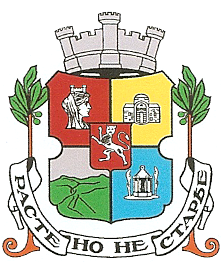 СТОЛИЧНА ОБЩИНА-РАЙОН „НОВИ ИСКЪР”гр. Нови Искър, ул. “Искърско дефиле” № 123, п.к. 1281, тел.: 991-72-30; 991-72-78; факс: 991 76 23 е-mail: УТВЪРЖДАВАМ:ВЪЗЛОЖИТЕЛ: ……………………….КМЕТ НА РАЙОН „НОВИ ИСКЪР”ДАНИЕЛА РАЙЧЕВАДата: .........................................Д О К У М Е Н Т А Ц И Яза участие в открита процедура по реда на глава пета от ЗОПНови Искър, 2014г.СЪДЪРЖАНИЕ НА ДОКУМЕНТАЦИЯТА:РАЗДЕЛ І. Решение на Кмета на Столична община – район „Нови Искър” за откриване на процедурата за възлагане на обществена поръчка РАЗДЕЛ ІІ. Обявление за обществената поръчкаРАЗДЕЛ ІІІ. Пълно описание на обекта на обществената поръчка РАЗДЕЛ IV. Указания за подготовка на офертата РАЗДЕЛ V. Изисквания и доказателства за икономическото и финансовото състояние и за техническите възможности и/или квалификация на участниците в процедурата. Други изисквания РАЗДЕЛ VІ. Oбстоятелства, наличието на които е основание за отстраняване на участниците и документи за удостоверяване на тяхната липсаРАЗДЕЛ VІІ. Критерии и методика за оценка на офертите РАЗДЕЛ VIII. Разглеждане, оценка и класиране на офертите РАЗДЕЛ IХ. Определяне на изпълнител на обществената поръчка. Прекратяване на процедурата. Обжалване. РАЗДЕЛ Х. Сключване на договор за изпълнение на обществената поръчка.РАЗДЕЛ ХI. Гаранции за участие и за изпълнение на договораРАЗДЕЛ ХII. Технически спецификации на общестената поръчкаРАЗДЕЛ ХIII. Приложения:ПРИЛОЖЕНИЕ № 1: Списък на документите, съдържащи се в офертата ПРИЛОЖЕНИЕ № 2: Образец на оферта ПРИЛОЖЕНИЕ № 3: Декларация за запознаване с условията на поръчката ПРИЛОЖЕНИЕ № 4: Административни сведения ПРИЛОЖЕНИЕ № 5: Декларация по чл. 47, ал. 1 и ал. 5 от ЗОП ПРИЛОЖЕНИЕ № 6: Декларация по чл. 47, ал. 2 от ЗОП ПРИЛОЖЕНИЕ № 7: Декларация за участие или не на подизпълнител/и ПРИЛОЖЕНИЕ № 7А: Декларация за съгласие за участие на подизпълнител/и ПРИЛОЖЕНИЕ № 8: Декларация по § 1, т. 12 от ДР на ЗОППРИЛОЖЕНИЕ № 9: Справки по чл. 51, ал. 1 от ЗОП ПРИЛОЖЕНИЕ № 10: Образец на техническа оферта ПРИЛОЖЕНИЕ № 11: Образец на ценова оферта ПРИЛОЖЕНИЕ № 12: Проект на договор за обособена позиция №1 и 2Документацията е достъпна в електронен вид на интернет страницата на Столична община – район „Нови Искър” www.novi-iskar.bgРАЗДЕЛ I. РЕШЕНИЕ НА КМЕТА НА СО – РАЙОН „НОВИ ИСКЪР” ЗА ОТКРИВАНЕ НА ПРОЦЕДУРАТА ЗА ВЪЗЛАГАНЕ НА ОБЩЕСТВЕНА ПОРЪЧКА.РАЗДЕЛ II. ОБЯВЛЕНИЕ ЗА ОБЩЕСТВЕНАТА ПОРЪЧКА.РАЗДЕЛ III. ПЪЛНО ОПИСАНИЕ НА ОБЕКТА НА ПОРЪЧКАТА.1. Основание за провеждане и вид на процедуратаНастоящата обществена поръчка с предмет: „Доставка на хранителни продукти за нуждите на детските заведения на територията на СО – район „Нови Искър”, се открива на основание чл.16, ал.8, във връзка с чл.14, ал.1, т.2 от ЗОП- открита процедура.2. ВъзложителВъзложител на настоящата обществена поръчка е Столична община – район „Нови Искър” с адрес: гр. Нови Искър 1281, ул. „Искърско дефиле” №123, представлявана от Кмета Даниела Руменова Райчева. 3. Срок за изпълнение на поръчкатаДоговорите по посочените по-горе обособени позиции, които ще бъдат сключени с класираните на първо място участници, ще бъдат за период от 2 години, считано от датата на сключването им. Доставките следва да се извършват само в работни дни от годината. 4. Обем на обществената поръчкаОбемът на доставките на хранителни продукти по обособените позиции ще бъде в зависимост от нуждите на Възложителя през периода на изпълнение на договорите. Възложителят не поема задължение да заявява доставки на хранителни продукти в случай, че такава нужда не е конкретно възникнала. Изпълнителят по договора не може да претендира каквото и да било обезщетение за това, че не са му възложени доставки.Приблизителна стойност на прогнозни количества за срока на договора / 2 години/ на артикули по обособена позиция № 1 и обособена позиция № 2, както следва:Приблизителна стойност на прогнозни количества за срока на договора / 2 години/ на артикули по обособена позиция № 1 „Доставка на месо, риба, колбаси, мляко и млечни продукти”Приблизителна стойност на прогнозни количества за срока на договора / 2 години/ на артикули по обособена позиция № 2 „Доставка на хляб, закуски, плодове, зеленчуци, трайни продукти и консерви”5. Място на изпълнение Периодични доставки на хранителни продукти следва да се извършват до изброените по-долу детски заведения, намиращи се на територията на СО– район „Нови Искър”. Доставката на основните групи хранителни продукти се изпълняват съгласно описанието, дадено по- долу.Доставките на хранителните продукти ще се извършват в четири детски заведения /кухни-майки/ОДЗ № 57 – гр.Нови Искър, кв. Курило, ул.”Беласица”№ 26 ОДЗ № 114– с.”Световрачане”, ул.”Миладин Цветков”№ 3 ЦДГ № 32–  с.Чепинци, ул.”Стара планина” № 1ОДЗ №121- гр.Нови Искър, кв.Кумарица , ул.”Искърско дефиле” № 73Примерен график за доставка:Заявка за доставка на хранителни продукти за предстоящата седмица да се подава в последния работен ден на текущата седмица.6. Финансиране6.1. Финансирането на обекта на обществената поръчка ще се осигури от бюджета на Столична община за 2014 г.,2015г. и 2016г. 6.2. Бюджет на поръчката (приблизителна прогнозна стойност)– 690000.00 лв./ шестстотин и деветдесет хиляди лева/ без вкл. ДДС, или 828000.00 лв. /осемстотин двадесет и осем хиляди лева/ с вкл. ДДС, разпределени, както следва:  Приблизителна прогнозна стойност на Обособена позиция № 1 „Доставка на месо, риба, колбаси, мляко и млечни продукти”: Приблизителна стойност на поръчката е до 290 000.00 лв. /двеста и деветдесет хиляди лева/ без ДДС, или 348 000.00 лв. с ДДС.Приблизителна прогнозна стойност на Обособена позиция № 2 „Доставка на хляб, закуски, плодове, зеленчуци, трайни продукти и консерви”: Приблизителна стойност на поръчката е до 400 000.00 лв. /четиристотин хиляди лева/ без ДДС, или 480 000.00  лв. с вкл. ДДС;Участници, които са предложили цена, по-висока от посочената по-горе за съответната обособена позиция, се отстраняват от участие в процедурата.6.3. Начин на плащане на доставките- по посочените от изпълнителите банкови сметки, след представяне на фактури, с приложени приемо-предавателни протоколи за извършените доставки на хранителни продукти.7. Общи изисквания към хранителните продукти и доставките7.1. Доставяните хранителни продукти следва да отговарят на следните изисквания:Да са висококачествени, пълноценни и безопасни, като съответстват на всички изисквания на националното законодателство (Закона за храните и свързаните с него подзаконови нормативни актове), както и на законодателството на ЕС в тази насока;Да отговарят на изискванията, посочени в Наредба № 9/16.09.2011 г. на Министерство на земеделието и храните за специфичните изисквания към безопасността и качеството на храните, предлагани в детските заведения и училищата;Да отговарят на изискванията, посочени в Наредба № 23/19.07.2005 г. за физиологичните норми за хранене на населението на Министерство на здравеопазването;Плодовете и зеленчуците да отговарят на изискванията на Наредба № 16 от 28 май 2010 г. за изискванията за качество и контрол за съответствие на пресни плодове и зеленчуци на Министерство на земеделието и храните. Наредба № 6/10.08.2011г. за здравословно хранене на децата на възраст от 3 до 7 години в детски заведения /обн. в Д.В., бр. 65 от 23.08.2011г., в сила от 15.09.2011г./;Наредба №2/07.03.2013 г. на Министерство на здравеопазването за здравословното хранене на децата от 0 до 3 години в детските заведения и детските кухни7.2. Доставяните стоки (хранителни продукти) трябва да бъдат със сертификат за произход и качество на всеки вид продукт. Отделните артикули следва да имат опаковка и вид, отговарящи на българските стандартни норми и европейските изисквания. Да са етикетирани съгласно нормативните изисквания (пакетираните продукти да бъдат с етикети на български език и да съдържат информация за вида на стоката, производител, качество, дата на производство и срок на годност);7.3. Доставки. Участниците, определени за изпълнители, трябва да доставят хранителните продукти в съответствие със заявките на директорите на отделните детски заведения по обекти на посочените по-горе адреси.  РАЗДЕЛ IV. УКАЗАНИЯ ЗА ПОДГОТОВКА НА ОФЕРТАТА.Подраздел IV.1. Общи указания1. В откритата процедура за възлагане на обществената поръчка може да участва като подаде оферта всяко българско или чуждестранно физическо или юридическо лице или обединение от такива лица, закупило документацията, наричано по-нататък „заинтересовано лице”. От датата на подаване на офертата заинтересованото лице придобива статут на „участник” в процедурата. 2. Подаването на оферта за участие означава, че участникът:А) познава и приема безусловно всички условия в документацията;Б) приема безусловно клаузите на проекта на договор за изпълнение на обществената поръчка.3. Ограничаване броя на офертите - Всеки участник има право да представи само една оферта за съответната обособена позиция/и от предмета на обособената позиция. 4. В случай, че участникът участва като обединение или консорциум, което не е регистрирано като самостоятелно юридическо лице, участниците в обединението, респ. консорциума сключват нотариално заверено споразумение, което следва да съдържа клаузи, гарантиращи, че всички членове на обединението/консорциума са отговорни, заедно и поотделно, по закон, за изпълнението на договора, както и че всички членове на обединението, респ. консорциума са задължени да останат в него за целия период на изпълнение на договора. Задължително в споразумението следва да се посочи представляващият в обединението, респ. консорциума. Не се допускат промени в състава на обединението, респ. консорциума след подаването на офертата. Когато:А) не е приложено споразумение за създаването на обединение; Б) в приложеното споразумение липсва някоя от посочените клаузи; В) не е подписано от лицата в обединението; Г) не е посочен представляващият, гарантиращи изпълнението на горепосочените условия;Д) съставът на обединението се е променил след подаването на офертата; Е) лицето което участва в обединението е дало съгласие и фигурира като подизпълнител в офертата на друг участник,Участникът ще бъде отстранен от процедурата за възлагане на настоящата обществена поръчка. 5. Участие на подизпълнители         Всеки участник в настоящата процедура е длъжен да заяви в офертата си, дали при изпълнението на поръчката ще ползва подизпълнители и какъв ще бъде делът и видът на участието на подизпълнителите в изпълнението на поръчката. Когато участникът предвижда участието на подизпълнители, изискванията, посочени в настоящата документация се прилагат и за подизпълнителите, съобразно вида и обема на тяхното участие. Лице, което е дало съгласие и е посочено като подизпълнител в офертата на друг участник, не може да представя самостоятелна оферта.Възлагането на работи на подизпълнители е допустимо само ако Участникът приеме, че отговаря за действията, бездействията и работата на посочените подизпълнители като за свои действия, бездействия и работа.Възлагането на работи на подизпълнител/и е допустимо само ако Участникът декларира, че отговаря за действията, бездействията и работата на посочените подизпълнители като за свои действия, бездействия и работа. Показателите на всеки от подизпълнител/-ите и резултатите от тяхната дейност ще се вземат предвид, съобразно вида и дела на тяхното участие при отчитане на съответствието на участника с финансовите и техническите изисквания за настоящата обществена поръчка, които са описани по-долу. Лице, което участва като подизпълнител в офертата на друг участник, не може да представя самостоятелна оферта.6. Всяко физическо или юридическо лице може да проучи и/или закупи тази документация за обявената обществена поръчка, наричана по-нататък „документацията”, заедно с приложенията – неразделна част от нея. Документация за участие в процедурата може да бъде получена всеки работен ден от 08:30ч. на 30.04.2014г. до 17:00ч. на 29.05.2014г. (при спазване на срока по чл. 28, ал.6 от ЗОП – до десет дни преди изтичането на срока за получаване на офертите) в деловодството на Столична община – район „Нови Искър”, с адрес: гр. Нови Искър, ул. „Искърско дефиле” № 123, след заплащане на цената в касата на районната администрация – фронт офис или по платима по банков път на следната банкова сметка IBAN: BG 72 SOMB 9130 31 2490 4501, BIC: SOMBBGSF, „Общинска банка” АД, адрес: София 1000, ул. „Денкоглу” № 10Цената на настоящата документация е в размер на 10.00 (десет) лева с ДДС. Копие или оригинал от платежния документ следва да бъде представен с офертата за участие в процедурата като доказателство, че документация е закупена по надлежния ред.Възложителят предоставя документацията за участие на заинтересованите лица срещу заплащане на посочената по-горе цена на хартиен носител. Всяко лице може да се запознае със съдържанието на документацията за участие на място чрез лицето за контакти, посочено в обявлението, както и на интернет сайта на район „Нови Искър”: www.novi-iskar.bg 7. Ограничаване на определени действия- До приключване на процедурата за възлагане на обществената поръчка не се позволява размяна на информация по въпроси, свързани с провеждането й, освен по реда, установен в Закона за обществените поръчки и в документацията, между заинтересовано лице, участник, или техни представители и:а) органи и служители на администрацията на Столична община – район „Нови Искър”;б) органите, длъжностните лица, консултантите и експертите, участвали в изработването и приемането на документацията за участие.Органите, длъжностните лица, консултантите и експертите, имащи отношение към провеждането на процедурата, нямат право да разгласяват информация относно извършваните от тях действия по или във връзка с откритата процедура, освен в случаите и по реда, определени с документацията.Не е нарушение на посоченото по-горе изискване публикуването на съобщение за процедурата за възлагане на обществената поръчка в средствата за масово осведомяване, както и в интернет, когато това е извършено след публикуването му в регистъра на Агенцията по обществени поръчки, наричано по-нататък в настоящата документация „обявлението”.8. За неуредените в настоящата документация положения се прилагат Законът за обществените поръчки, Прaвилникът за прилагане на Закона за обществените поръчки и относимото действащо в Република България законодателство.Подраздел IV.2. Разходи във връзка с участието в процедурата.Всички разходи, свързани с участието в откритата процедура за възлагане на обществената поръчка, включително и разходите във връзка с проучванията и с осигуряването на доказателства за качеството на изпълнение на поръчката, са изцяло за сметка на заинтересованите лица, съответно на участниците.Участниците не могат да предявяват каквито и да било претенции спрямо Възложителя за разходи, направени от самите тях по подготовката и подаването на офертите им, независимо от резултата или самото провеждане на процедурата.Подраздел IV.3. Обмен на информация за процедурата между Възложителя и участниците в процедурата/заинтересованите лица.1. Възложителят на обществената поръчка задължително уведомява всяко лице, закупило документацията, съответно всеки участник, за всяко свое решение, имащо отношение към неговото участие в процедурата.2. Обменът на информация между Възложителя и заинтересованите лица, респ. участниците, е в писмен вид, на български език, и се извършва чрез:А) връчване лично срещу подпис; Б) по факс на посочения от Възложителя и заинтересованите лица/участниците номера;В) по пощата- чрез препоръчано писмо с обратна разписка, изпратено на посочения от заинтересованото лице/участника адрес;Г) в електронен вариант на посочените от Възложителя и заинтересованите лица/участниците е-mail адреси;Д) чрез комбинация от средствата по букви „А”-„Г”.2.1. При обмен на информация чрез връчването й лично срещу подпис, съответните съобщения се приемат от заинтересованото лице/участника чрез лицата за контакт, посочени при закупуване на документацията, респ. в офертата на участника. 2.2. При уведомяване по факс уведомлението е редовно, ако е изпратено на номерата в съответствие с т. 2 и е получено автоматично генерирано съобщение, потвърждаващо изпращането.2.3. При промяна в посочения адрес/факс/e-mail за кореспонденция лицата, закупили документация за участие, както и участниците са длъжни в срок до 24 часа надлежно да уведомят Възложителя.2.4. Неправилно посочен адрес/факс/e-mail за кореспонденция или неуведомяване за промяна на адреса/факса/e-mail адреса за кореспонденция, освобождава Възложителя от отговорност за неточно изпращане на уведомленията или информацията.2.5. Обменът и съхраняването на информация в хода на провеждане на процедурата за възлагане на обществена поръчка се извършват по начин, който гарантира целостта, достоверността и поверителността на информацията.2.6. При подаване на офертата си участникът може да посочи чрез изрично отбелязване коя част от нея има конфиденциален характер, като постави гриф „Конфиденциална информация” или „Търговска тайна” върху всяка страница на документите, за които счита, че съдържат такава информация. Възложителят няма право да разкрива информация, предоставена му от участниците, посочена от тях като конфиденциална по отношение на технически или търговски тайни, с изключение на случаите по:А) чл. 44 от ЗОП относно изпълнението от Възложителя на задължението да изпрати информация за сключения договор до Регистъра за обществени поръчки;Б) чл. 73, ал. 4 от ЗОП, когато при писмено искане от участник Възложителят изпълни законовото си задължение да му осигури достъп до протокола или предостави копие от протокола. В този случай Възложителят ще положи грижа и ще откаже достъп до информация, съдържаща се в протокола, когато предоставянето й противоречи на нормативен акт или предотвратява, ограничава или нарушава конкуренцията.Подраздел IV.4. Предоставяне на разяснения и допълнителна информация и представяне на допълнителни документи.1. Когато заинтересовано лице е поискало, Възложителят е длъжен да предостави:                   А) разяснения или допълнителна информация, отнасящи се до документацията, до провеждането на процедурата и до техническите спецификации;Б) поисканите допълнителни документи, с които разполага и които не са класифицирана информация.В) Искания за предоставяне на разяснения или на допълнителна информация могат да се правят до изтичането на срока за закупуване на документацията за участие (до 17:00ч. на 29.05.2014 г.)2. Разясненията, допълнителната информация или допълнителните документи се изпращат или предават от Възложителя на всички лица, закупили документацията, в четиридневен срок от постъпване на искането и се прилагат и към документацията, която предстои да се закупува от други заинтересовани лица. В дадените разяснения, допълнителна информация или допълнителни документи не се посочва лицето, което ги е поискало.3. В случай, че от предоставянето на разяснението от Възложителя до крайния срок за получаване на оферти остават по – малко от 3 дни, Възложителят е длъжен да удължи срока за получаване на оферти с толкова дни, колкото дни е забавата. Удължаването на срока за подаване на оферти става чрез публикуване в Регистъра на обществените поръчки на решение за промяна.Подраздел IV.5. Представяне и приемане на офертите. Съдържание на офертите.1. Офертите на участниците ще се приемат всеки работен ден от 08:30ч. на 30.04.2014г. до 17:00ч. на 08.06.2014г. в деловодството на Столична община – район „Нови Искър” с адрес: гр. Нови Искър, ул. „Искърско дефиле” № 123, Фронт офис. Поради изтичане на срока за подаване на оферти в неработен ден, за краен ден за представяне на оферти се счита 17:00ч. на 09.06.2014г. включително. Офертите трябва да бъдат получени от Възложителя на посочения адрес, не по-късно от деня и часа, посочени в обявлението за възлагане на обществената поръчка.2. При приемане на офертите върху плика Възложителят отбелязва входящия номер, датата и часа на получаването и посочените данни се записват във входящ регистър, за което на приносителя се издава документ. Възложителят не приема за участие в процедурата и връща незабавно на участниците оферти, които са представени след изтичане на крайния срок за получаване или в незапечатан или с нарушена цялост плик. Тези обстоятелства се отбелязват във входящия регистър.3. Офертата може да се представи и по електронен път при условията и по реда на Закона за електронния документ и електронния подпис. В този случай участникът е длъжен да представи на Възложителя всички документи, които не са в електронен вид, преди изтичането на срока за получаване на офертите. При изготвяне на офертата всеки участник трябва да се придържа към точно обявените от Възложителя условия.4. Лице, което участва в обединение или е дало съгласие и фигурира като подизпълнител в офертата на друг участник, не може да представя самостоятелна оферта.5. До изтичането на срока за получаване на офертите всеки участник може да промени, допълни или оттегли офертата си. Оттеглянето на офертата прекратява по-нататъшното участие на участника в процедурата. Допълнението и промяната на офертата трябва да отговаря на изискванията и условията за представяне на първоначалната оферта, като върху плика ясно се изписва следното: „Допълнение / Промяна на оферта, към вх. №…..............…”.6. Офертата се представя от участника или от упълномощен от него представител лично или по пощата с препоръчано писмо с обратна разписка или чрез куриерска служба, в запечатан общ непрозрачен плик и/или кутия и/или кашон. Върху общия непрозрачен плик и/или кутия и/или кашон трябва да бъде изписана информация, както следва:ДОКУМЕНТАЦИЯ ЗА УЧАСТИЕ В ОТКРИТА ПРОЦЕДУРА ЗА ВЪЗЛАГАНЕ НА ОБЩЕСТВЕНА ПОРЪЧКА с предмет: „Доставка на хранителни продукти за нуждите на детските заведения на територията на район „Нови Искър”Върху същия плик и/или кутия и/или кашон трябва да бъдат изписани адресът на участника, лице за контакти, телефон, факс и електронен адрес. Върху пликовете не се поставят никакви други обозначения и не се полагат никакви други фирмени знаци.Участник, чиято оферта и документите в нея не отговарят на изискванията на чл. 57, ал. 1 от ЗОП се отстранява от участие в процедурата по възлагане на настоящата обществена поръчка.Документите и приложенията, изискващи се съгласно настоящата документация, се представят в три отделни самостоятелно запечатани непрозрачни и надписани плика (Плик „№ 1", Плик „№ 2" и Плик „№ 3"), както следва:- Плик № 1 с надпис „Документи за подбор", в който се поставят документите, изисквани от възложителя съгласно чл.56, ал.1, т. 1—6, 8, 11-14 от  ЗОП, отнасящи се до критериите за подбор на участниците или кандидатите; В плик № 1 се поставят толкова отделни запечатани непрозрачни плика за колкото Обособени позиции се кандидатства, като на всеки отделен плик се отбелязва „Документи за подбор за обособена позиция ......”.-  Плик № 2 с надпис „Предложение за изпълнение на поръчката" в който се поставят документи по чл.56, ал.1, т.7 и 9, свързани с изпълнението на поръчката, съобразно избрания от Възложителя критерий и посочените в документацията изисквания; В плик № 2 се поставят толкова отделни запечатани непрозрачни плика за колкото Обособени позиции се кандидатства, като на всеки отделен плик се отбелязва „Предложение за изпълнение на поръчката за обособена позиция ......”.- Плик №3 с надпис „Предлагана цена", който съдържа ценовото предложение на участника. В плик № 3 се поставят толкова отделни запечатани непрозрачни плика за колкото Обособени позиции се кандидатства, като на всеки отделен плик се отбелязва „Предлагана цена за обособена позиция ......”.Всички документи, съдържащи се в Плик № 1, Плик № 2 и Плик № 3, следва да бъдат подредени и номерирани последователно. 6.1. Офертата и приложенията към нея се изготвят съобразно представените в настоящата документация образци. Всяка оферта трябва да се изготви и представи в 1 (един) оригинал. Всички листа в офертата трябва да бъдат подписани, подпечатани и номерирани. Когато участникът в процедурата е чуждестранно физическо или юридическо лице или техни обединения, офертата се подава на български език, като приложените документи трябва да отговарят на изискванията по чл. 56, ал. 4 от Закона за обществените поръчки.  6.2. Документи за подбор - Плик № 1 1/ Подробен списък, изчерпателно изброяващ документите, поставени в офертата, подписан от представляващия участника. Списъкът следва да съдържа броя на документите, които са представени и страницата/ите, на която/ито се намират. Изготвя се съобразно образец – Приложение № 1 от документацията.2/ Декларация за запознаване с условията на поръчката /документацията и изходните материали/, изготвена съобразно образец – Приложение № 3. 3/ Административни сведения на участника, изготвени съобразно образец – Приложение № 4.4/ Копие на документа за регистрация или единен идентификационен код, съгласно чл.23 от Закона за търговския регистър, когато участникът е юридическо лице или едноличен търговец, а когато е физическо лице – копие от документ за самоличност. Когато участникът в процедурата е чуждестранно физическо или юридическо лице, документът се представя в официален превод.Когато не е представен единен идентификационен код, съгласно чл. 23 от Закона за търговския регистър, участниците са длъжни да представят удостоверение за актуално състояние – в оригинал или нотариално заверено копие, издадено не по-рано от 6 месеца преди датата на отваряне на офертите. Чуждестранните юридически лица трябва да приложат в официален превод еквивалентен документ на съдебен или административен орган от държавата, в която са установени, който изрично съдържа информация за законния/те представител/и на участника.Забележка: Когато участникът в процедурата е обединение, което не е юридическо лице, необходимите документи се представят за всяко физическо или юридическо лице в обединението.5/ Доказателства за изпълнение на икономическите и финансовите изисквания към участника, съгласно Раздел V “Изисквания и доказателства за икономическото и финансовото състояние и за техническите възможности и/или квалификация на участниците в процедурата”, в това число изискуемите справки по чл. 51, ал. 1 от ЗОП  /Приложение № 9.1/;6/ Доказателства за техническите възможности и/или квалификация, посочени от Възложителя в Раздел V “Изисквания  и доказателства за икономическото и финансовото състояние и за техническите възможности и/или квалификация на участниците в процедурата”, в това число изискуемите справки по чл. 51, ал. 1 от ЗОП /Приложение № 9.2/;7/ Декларации за отсъствие на обстоятелствата по чл.47 ал.1, ал.2 и ал.5 ЗОП, изготвени съобразно образец – Приложениe № 5 и Приложениe № 6;8/ Декларация за участие или не на подизпълнител/и, изготвена съобразно образец- Приложение № 7. В случай, че участникът предвижда участието на подизпълнител/и, е необходимо да представи и списък на подизпълнителите, които ще участват при изпълнението на поръчката, съдържащ наименованието на подизпълнителите, видовете дейности, които ще изпълняват и дела на тяхното участие.9/ Декларация от всеки от подизпълнителите относно съгласие за участието му в изпълнението на поръчката, изготвена съобразно образец  - Приложение № 7а;10/ Декларация по § 1, т. 12 от ДР на ЗОП - изготвена съобразно образец - Приложение № 8;11/ Документ за внесена гаранция за участие в процедурата съгласно обявлението за обществена поръчка и условията на настоящата документация, за позицията за която участника кандидата / в оригинал или в заверено копие/.12/ Документ, удостоверяващ регистрация на участника по ЗДДС /при налична такава/ или еквивалентен; при обединение - копие от документа се представя /при наличие/ от всеки член на обединението поотделно.13/ Документ за закупуване на документация за участие (оригинал или заверено копие);14/ Оферта за изпълнение на предмета на обществената поръчка (без посочване на определящи показатели, относими към Плик № 2 и Плик № 3) – Приложение № 2;15/ Нотариално заверено пълномощно на лицето, което представлява участника в процедурата (оригинал). Пълномощно се представя, когато:              - Участникът е обединение, което не е юридическо лице. В тези случаи лицето, представляващо участника, следва да бъде упълномощено от всички участници в обединението;              - Офертата не е подписана от управляващия и представляващ участника съгласно актуалната му регистрация.16/ Споразумение за създаване на обединение за участие в настоящата обществена поръчка - съгласно изискванията на настоящите указания (когато участникът е обединение, което не е юридическо лице) – нотариално заверен препис, в който задължително се посочва представляващият и разпределение на дейностите между членовете.17/ Други документи и информация, изискуеми съгласно условията, посочени в документацията за участие.6.3. Предложение за изпълнение на поръчката – Плик № 2:Предложението за изпълнение на поръчката следва да бъде съобразено с изискванията към офертата и условията за изпълнение на поръчката, установени в настоящата документация. Техническата оферта следва да бъде изготвена по образец, съобразно Приложение № 10.6.4. Предлагана цена – Плик № 3:В Плик № 3 „Предлагана цена” участниците следва да поставят един оригинал на ценовото предложение, изготвено по образец. Предлаганата цена задължително се поставя в отделен, запечатан, непрозрачен плик с надпис: „Предлагана цена”. В плик № 3 се поставят толкова отделни запечатани непрозрачни плика за колкото Обособени позиции се кандидатства, като на всеки отделен плик се отбелязва „Предлагана цена за обособена позиция ......”.Всеки участник следва да представи ценова оферта за изпълнение на целия обем на съответната обособена позиция от предмета на настоящата обществена поръчка. Цената, предлагана от участника за изпълнение на настоящата обществена поръчка, се определя  в лева без ДДС.Извън Плик № 3 „Предлагана цена” не трябва да е посочена никаква информация относно цената, предложена от участника.Цената на доставките се формира на база единична стойност на всеки хранителен продукт, който участникът предлага да доставя през периода на изпълнение на договора ,посочвайки описанието на продуктите. Предлаганите цени да се формират съответно за килограм, литър, брой и др. в лева без включен ДДС и всички разходи по производството/закупуването и доставката на съответните артикули до складовете на детските заведения. Цените да се посочат с точност до втория знак след десетичната запетая, с изключение на “яйца”, които да са до третия знак след десетичната запетая.Предложените единични цени са твърди и не подлежат на преразглеждане. Участникът е единствено отговорен за грешки или пропуски в изчисляването на цените, предложени от него. Цената трябва да включва всички разходи по производството/ закупуването и доставката и транспорта на съответните артикули до местата на доставка, посочени в Раздел III, т. 5 от настоящата документация. Комисията може да проверява ценовите предложения, с цел да установи дали са подготвени и представени в съответствие с условията и изискванията на документацията за участие в процедурата.В случай на констатиране на аритметични грешки в предложението, те се отстраняват при следните правила:•	при различия между сумите, изразени с цифри и думи, за верен се приема записът с думи; •	ако е допусната аритметична грешка при пресмятането/изчисленията от участника, комисията извършва повторни изчисления и определя аритметично вярната сума. Комисията изпраща писмо до участника, с което го уведомява за допуснатата грешка и изисква от кандидата да потвърди коригираната сума. Участникът, в този случай:      - приема корекциите и продължава участието си в процедурата;      - ако не е съгласен с корекциите на комисията и докаже, че комисията не е изчислила правилно сумата, комисията приема сумата, посочена от участника и той продължава по– нататъшното си участие в процедурата;      - ако участникът не е съгласен с корекциите на комисията, но не успее да докаже, че посочената от комисията сума не е правилно изчислена, то той отпада от по – нататъшното участие в процедурата, ако не приеме корекциите.Всяко ценово предложение ще бъде незабавно отстранено, ако има липси и/или неясни документи и/или неясно обозначени документи и/или както следва:	- Не е упомената общата стойност и/или нейното формиране.      - Участници, които по какъвто и да е начин са включили някъде в офертата си извън „Плик № 3"- с надпис „Предлагана цена" елемент/и, свързани с предлаганата цена (или части от нея), ще бъдат отстранени от участие в настоящата процедура.     - Участник, който е представил непълно, частично и/или неясно ценово предложение се отстранява от участие в процедурата.При изготвянето на офертата всеки участник трябва да се придържа точно към условията, обявени от Възложителя, като отговорност за правилното разучаване на документацията носи единствено участникът.Оферти, които не отговарят и не са изготвени и/или номерирани съгласно изискванията на Възложителя или са непълни или частични, водят до отстраняване на участника.6.5. Когато участникът в процедурата е обединение, което не е юридическо лице: 1. Документите по ал.1, т.1 и 6 на чл. 56 от ЗОП се представят за всяко физическо или юридическо лице, включено в обединението;2. Документите по ал.1, т. 4 и 5 на чл. 56 от ЗОП се представят само за участниците, чрез които обединението доказва съответствието за подбор по чл. 25, ал. 2, т. 6;3. Когато участник в процедурата е обединение, което не е юридическо лице, към офертата се представя, освен изискуеми и изброени по-горе документи, и оригинал или нотариално заверено копие на документа, с който е създадено обединението. С този документ следва по безусловен начин да се удостовери, че участниците в обединението поемат солидарна отговорност за участието в обществената поръчка и за периода на изпълнение на договора. В споразумението за обединение трябва да бъде определено и посочено разпределението на дейностите между членовете при изпълнението на обществената поръчка, с което Участникът следва да съобрази представянето на документите по чл.56, ал.3 от ЗОП. Като минимум споразумението задължително трябва да съдържа клаузи, които да гарантират, че: 1. всички членове на обединението са отговорни, заедно и поотделно за изпълнението на целия договора; 2. всички членове на обединението са задължени да останат в него за целия период на изпълнение на договора. Участниците в обединението трябва да определят (упълномощават) едно лице, което да представлява обединението пред трети лица, по време на изпълнение на поръчката. В споразумението те трябва да определят и наименованието на участника. Не се допускат никакви промени в състава на обединението след подаването на офертата.6.6. Когато е предвидено участието на подизпълнители – изискванията към тях се прилагат съобразно вида и дела на тяхното участие.6.7. Когато за някой от посочените документи е определено, че може да се представят чрез „заверено копие“, за такъв документ се счита този, при който копието на документа има следното съдържание:- „Вярно с оригинала“; -  Име, фамилия и длъжност на лицето, заверило документа;- Датата, на която е извършил заверката;- Печат на участника- Собственоръчен подпис на посоченото лице, положен със син цвят под заверката.6.8. Ако е посочен ЕИК, участникът има право да се позове на чл. 23, ал. 4 от Закона за търговския регистър и да не представя доказателства за обстоятелства, вписани в търговския регистър, както и да не представя актове, обявени в търговския регистър. В тези случаи в списъка на документите се посочва „не се прилага, съгласно чл. 23, ал. 4 от ЗТР”.Всички документи, изготвени на чужд език, следва да бъдат придружени с превод на български.Подраздел IV.6. Изисквания към офертата1. За участие в настоящата процедура се подготвя и представя оферта, която трябва да съответства напълно на изискванията и указанията от настоящата документация, при спазване на разпоредбите на ЗОП.2. Офертата се изготвя по приложения в документацията образец (Приложение №2). Офертата се подава на български език и се подписва от управляващия и представляващ участника или от изрично упълномощен негов представител и се подпечатва с печата на участника. Участниците се представляват от законните си представители или от лице, изрично упълномощено да представлява участника в настоящата процедура. Овластяването се извършва посредством изрично нотариално заверено пълномощно, което се прилага в оригинал към офертата.3. Участниците могат да подадат оферта за една или няколко обособени позиции от предмет на обществената поръчка.Поставянето от страна на участника на изисквания и условия, които не отговарят на обявените в документацията за настоящата обществена поръчка, води до отстраняването му от участие в процедурата.Офертата и всички документи, подготвени от участниците в откритата процедура и цялата кореспонденция между тях и Възложителя следва да бъдат на български език. Документи, чиито оригинал е на чужд език, се представят и в точен превод на български език, за верността на които отговаря участникът, освен в случаите, когато по ЗОП се изисква превода да е официален, извършен от заклет преводач.4. В процедурата за възлагане на обществената поръчка едно физическо или юридическо лице може да участва само в едно обединение.5. Офертите на участниците трябва да бъдат валидни за срок от 180 (сто и осемдесет) календарни дни от крайния срок за получаване на офертите, посочен в обявлението. Оферта с по-малък срок на валидност ще бъде отстранена от участие в процедурата. В изключителни случаи Възложителят може да поиска писмено от класираните участници да удължат срока на валидност на офертите си до момента на сключване на договора. Участникът в процедурата ще бъде отстранен от участие в случай, че откаже да удължи срока на валидност на офертата си.6. Невъзможността на даден участник да предостави цялата изискана информация, или представянето на оферта, неотговаряща на условията, посочени от Възложителя в документацията за участие, при всички случаи води до отстраняване на съответния участник.РАЗДЕЛ V. Изисквания и доказателства за икономическото и финансовото състояние и за техническите възможности и/или квалификация на участниците в процедуратаПодраздел V.1. Минимални изисквания за икономическо и финансово състояние1. Всеки участник в настоящата процедура трябва да отговаря на следните минимални изисквания за икономическо и финансово състояние:1.1. Да има минимален документално доказан общ оборот от извършени доставки на хранителни продукти(в зависимост от предмета на обособената позиция, за която кандидатства участникът), за предходните три приключили години (2011г., 2012г. и 2013г.), в зависимост от датата, на която участникът е учреден или е започнал дейността си, в размер на:580 000.00лв. /петстотин и осемдесет хиляди лева/ без начислено ДДС за Обособена позиция №1; 800 000.00лв. /осемстотин хиляди лева/ без начислено ДДС за Обособена позиция №2;Ако участникът е обединение, изискването важи за Обединението като цяло.2. Документи, които участникът следва да представи за доказване покриването на минималните изисквания по отношение на икономическото и финансовото си състояние               Участниците следва да представят следните документи: 2.1. Заверени копия от годишните финансови отчети за последните 3 (три) финансови години /2011, 2012 и 2013г./, в зависимост от датата, на която участникът е учреден или е започнал дейността си.Представянето на отчети за приходите и разходите и баланси не се изисква, когато същите са публикувани в Търговския регистър на Агенцията по вписванията. В последния случай съответното обстоятелство следва да бъде изрично посочено от участника. Когато публикуването на финансовите отчети се изисква от законодателството на държавата, в която те са установени, данните могат да са ползват от публикацията. В случай, че публикуването на съответните документи не се изисква от законодателството на държавата, в която участникът е установен, необходимо е да се представят еквивалентни документи, доказващи финансовото му състояние.За физическите лица: Официални документи (в оригинал или заверено копие), удостоверяващи дохода на физическото лице за всяка от предходните три приключени финансови години /2011, 2012 и 2013г./.2.2. Справка/информация (свободен текст) за оборота от договори за доставки на хранителни продукти за последните 3 (три) финансови години /2011, 2012 и 2013г./, в зависимост от датата, на която участникът е учреден или е започнал дейността си, за съответната обособена позиция. 3. Когато по обективни причини участникът не може да представи исканите от Възложителя документи по т.2, той може да докаже икономическото и финансовото си състояние с всеки друг документ, който Възложителят приеме за подходящ. При констатиране от страна на участника, че не може да докаже икономическото и финансовото си състояние с изброените в т. 2 документи, той следва да отправи запитване до Възложителя, в което да посочи документите, с които разполага. Запитването и отговорът се извършват по реда, установен в настоящата документация. Подраздел V.2. Минимални технически възможности и квалификация на участниците в процедурата. 1. Всеки участник в настоящата процедура трябва да отговаря на следните минимални изисквания за технически възможности и квалификация:1.1. За доказването на опит в извършването на доставки на хранителни продукти(в зависимост от предмета на обособената позиция, за която кандидатства), участникът следва да е изпълнил през последните 3 (три) финансови години /2011, 2012 и 2013г./, в зависимост от датата, на която участникът е учреден или е започнал дейността си, минимум 2 /два/ договора като главен изпълнител, всеки с предмет, сходен с предмета на настоящата поръчка.Забележка: под предмет „сходен” с предмета на настоящата обществена поръчка за целите на настоящата документация следва да се разбира доставка на хранителни продукти (в зависимост от съответната обособена позиция, за която участникът подава оферта).  1.2. Всеки участник следва да разполага с нает на трудов или граждански договор персонал за изпълнение на поръчката. В персонала следва да бъдат включени поне 2 /двама/ шофьори, притежаващ свидетелство за правоуправление на МПС, категория „В” или „С”.1.3. Участниците трябва да представят сертификати за внедрена и сертифицирана система за управление на качеството (СУК) съгласно изискванията на ISO 9001:2008 или еквивалентно и система за управление на безопасността на хранителните продукти (СУБХП) съгласно ISO 22000:2005 или еквивалентно с област на приложение, обхващаща предмета на поръчката и вписани географското местоположение на площадката/ите на които се извършва дейността, съгласно чл. 53, ал. 1 от ЗОП - Представят се заверени копия от участника на сертификатите и акредитацията на сертифициращата организация или доказателства за въведени еквивалентни мерки за осигуряване на качеството. При участник обединение на физически и/ или юридически лица всяко физическо/ юридическо лице, включено в обединението, следва да представи сертификат за внедрена и сертифицирана система за управление на качеството съгласно стандарт ISO 9001:2008 и сертификат за внедрена и сертифицирана система за управление на безопасност на храните стандарт ISO 22000:2005 с област на приложение, обхващаща предмета на поръчката.  Участниците са длъжни да представят доказателства, че са изпълнили изискванията по отношение на националното законодателство при сертификацията, съгласно изискванията на стандарти БДС EN ISO/ IEC 17021 и ISO 22000, тоест да представят валидни към датата на издаване на сертификати и удостоврения по чл. 12 от ЗХ , издадени от РВМС и РИОКОЗ (или ОДБХ при удостоверения, издадени след 25.01.2011 г.) и включващи всички групи храни по предмета на поръчката  в обхвата на сертифицираната дейност; 1.4. Участникът следва да разполага със складова база на територията на град София /собствена или под наем/, регистрирана по реда на Закона за храните. Участникът представя акт за собственост или договор за наем съобразени със срока на поръчката. Участникът представя и удостоверение за регистрация на обекта по ЗХ, включващо групите храни, предмет на обособената позиция, за която е подадена оферта.1.5. Всеки участник следва да разполага с минимум две собствени или наети превозни средства, регистрирани в ОДБХ, отговарящи на нормативните изисквания за доставка на хранителни продукти, в зависимост от обособената позиция, за която е подадена оферта. 1.6. Сключен договор с акредитирана лаборатория за изпитване и контрол на съответствие. Обхвата на акредитацията на лабораторията трябва съответства на продуктите от обособената позиция/и за които кандидатът участва.2. Изисквания за доказване на техническите възможности и квалификация. Участниците следва да представят следните документи: 2.1. За доказване на опита– списък по образец, изготвен съобразно Приложение № 9.1, с не по-малко от 2 /два/ договора като главен изпълнител за доставки на хранителни продукти (в зависимост от предмета на обособената позиция, за която кандидатства), изпълнени през последните 3 (три) финансови години /2011, 2012 и 2013г./, в зависимост от датата, на която участникът е учреден или е започнал дейността си. Към посочените в списъка договори участникът може да приложи референции (препоръка за добро изпълнение).2.2. Списък на екипа, отговорен за изпълнение на обществената поръчка, изготвен по образец /Приложение № 9.2/, придружен с документи, удостоверяващи правоспособността на членовете на екипа – шофьори.2.3. Заверено копие от сертификат, удостоверяващ за внедрена и сертифицирана система за управление на качеството (СУК) съгласно изискванията на ISO 9001:2008 или еквивалентно и система за управление на безопасността на хранителните продукти (СУБХП) съгласно ISO 22000:2005 или еквивалентно с област на приложение, обхващаща предмета на поръчката.2.4. Обстоятелството по т. 1.4. се доказва с копие на документ за собственост, респ. договор за наем на складовата база, находяща се на територията на град София и удостоверение за регистрация на обекта по ЗХ, включващо групите храни предмет на обособената позиция, за която е подадена оферта.      2.5. Обстоятелството по т. 1.5. се доказва с копие на документ за собственост, респ. договор за наем на транспортното средство. За обособена позиция 1 и обособена позиция 2 се представя Удостоверения за регистрация за транспортиране на хранителни продукти, като същите следва да са издадени след 01.01.2007 г. на името на кандидата или на собственика на транспортните средства, в случай че то се ползва по силата на договор за наем или лизинг. Удостоверенията да са заверени с заверени с гриф "Валидно, вярно с оригинала" от ОДБХ или органът, който ги е издал и да включват всички групи храни предмет на поръчката. За доказване наличието на транспортните средства всеки кандидат представя списък– декларация с всички транспортни средства, които ще бъдат на негово разположение за срока на договора, с приложени копия на регистрационни талони, удостоверяващи собствеността и общата товароносимост на специализираните превозни средства, както и валидни удостоверения за регистрация на транспортните средства на името на кандидата или собственика. В случай, че транспортните средства не са собствени се прилага договор за наем, в който да е удостоверени, че те ще са на разположение на кандидата за срока на договора.2.6. Обстоятелствата по т. 1.6 се доказва с копие от сключен договор с акредитирана лаборатория за изпитване и контрол на съответствие. Обхвата на акредитацията на лабораторията трябва съответства на продуктите от обособената позиция/и за които кандидатът участва.3. Участник не може да се позове на подизпълнители и трети лица за изпълнение на квалификационните критерии.Когато участникът използва подизпълнител/и, изброените по– горе изисквания, респ. документи (доказателства за посочените изисквания), следва да бъдат представени и от подизпълнителя/ите по начина, описан по-горе, като заверката на документите се извършва, както от представляващия Участника, така и от представляващия Подизпълнителя.Участник, който не отговаря на изискванията, подробно посочени в настоящия раздел от документацията, се отстранява от участие в процедурата.РАЗДЕЛ VI. ОБСТОЯТЕЛСТВА, НАЛИЧИЕТО НА КОИТО Е ОСНОВАНИЕ ЗА ОТСТРАНЯВАНЕ НА УЧАСТНИЦИТЕ И ДОКУМЕНТИ ЗА УДОСТОВЕРЯВАНЕ НА ТЯХНАТА ЛИПСА.Подраздел VI.1. Обстоятелства по чл. 47, ал. 1, 2 и 5 от ЗОП, наличието на които е основание за отстраняване на участниците. 1. От участие в откритата процедура се отстранява участник, за който е налице което и да е от следните обстоятелства по чл. 47, ал. 1 и 2 от ЗОП:1.1. осъден е с влязла в сила присъда, освен ако е реабилитиран, за:а) престъпление против финансовата, данъчната или осигурителната система, включително изпиране на пари, по чл. 253 - 260 от Наказателния кодекс;б) подкуп по чл. 301 - 307 от Наказателния кодек;в) участие в организирана престъпна група по чл. 321 и 321а от Наказателния кодекс;г) престъпление против собствеността по чл. 194 - 217 от Наказателния кодекс ;д) престъпление против стопанството по чл. 219 - 252 от Наказателния кодекс.1.2. обявен е в несъстоятелност;1.3. е в производство по ликвидация или се намира в подобна процедура съгласно националните закони на държавата по регистрация и съответните подзаконови актове;1.4. е в открито производство по несъстоятелност, или е сключил извънсъдебно споразумение с кредиторите си по смисъла на чл. 740 от Търговския закон, а в случай че участникът е чуждестранно лице - се намира в подобна процедура съгласно националните закони на държавата по регистрация и съответните подзаконови актове, включително когато неговата дейност е под разпореждане на съда, или участникът е преустановил дейността си;1.5. е лишен от правото да упражнява определена професия или дейност съгласно законодателството на държавата, в която е извършено нарушението;1.6. е виновен за неизпълнение на задължения по договор за обществена поръчка, доказано от възложителя с влязло в сила съдебно решение;1.7 има задължения по смисъла на чл. 162, ал. 2 т. 1 от Данъчно – осигурителния процесуален кодекс към държавата и общината, установени с влязъл в сила акт на компетентен орган, освен ако е допуснато разсрочване или отсрочване на задълженията, или има задължения за данъци или вноски за социално – осигуряване съгласно законодателството на държавата, в която участника е установен;1.8 има наложено административно наказание за наемане на работа на незаконно пребиваващи чужденци през последните 5 години;1.9. е осъден с влязла в сила присъда за престъпление по чл.313 от Наказателния кодекс  във връзка с провеждане на процедури за  възлагане на обществени поръчки;1.10. Отстраняването на участник при наличието на обстоятелствата по т. 1.1, т. 1.5  и т.1.9 се прилагат, както следва:А) при събирателно дружество – за лицата по чл. 84, ал. 1 и чл. 89, ал. 1 от Търговския закон; Б) при командитно дружество– за лицата по чл. 105 от Търговския закон, без ограничено отговорните съдружници;В) при дружество с ограничена отговорност– за лицата по чл. 141, ал. 2 от Търговския закон, а при еднолично дружество с ограничена отговорност - за лицата по чл. 147, ал. 1 от Търговския закон; Г) при акционерно дружество– за овластените лица по чл. 235, ал. 2 от Търговския закон, а при липса на овластяване – за лицата по чл. 235, ал. 1 от Търговския закон;Д) при командитно дружество с акции – за лицата по чл. 244, ал. 4 от Търговския закон; Е) при едноличен търговец– за физическото лице –търговец;Ж) във всички останали случаи, включително за чуждестранните лица - за лицата, които представляват кандидата или участника;З) в случаите по б. А) до б. Ж)- и за прокуристите, когато има такива. Когато чуждестранно лице има повече от един прокурист, декларацията се подава само от прокуриста, в чиято представителна власт е включена територията на Република България.2. Не може да участва в процедура за възлагане на обществена поръчка чуждестранно физическо лице или юридическо лице, за което в държавата, в която е установено е налице някое от обстоятелствата по чл.47, ал.1 и 2 от Закона за обществените поръчки, посочени в т. 1. Не могат да участват в процедурата за възлагане на обществена поръчка участници:2.1. при които лицата по т.1.10. са свързани лица по смисъла на § 1, т. 23а от допълнителната разпоредба на ЗОП с Възложителя или със служители на ръководна длъжност в неговата организация;2.2. които са сключили договор с лице по чл. 21 или 22 от Закона за предотвратяване и установяване на конфликт на интереси .Когато участникът е обединение или предвижда участието на подизпълнители при изпълнение на поръчката, изискванията на чл. 47, ал. 1, 2 и 5 от ЗОП, изброени в настоящия подраздел, се прилагат за всички членове на обединението, съответно и за подизпълнителите.Подраздел VI.2. Документи за удостоверяване липсата на обстоятелствата по чл. 47, ал. 1, 2 и 5 от ЗОП.При подаване на офертата участникът удостоверява липсата на обстоятелствата, подробно описани в предходния подраздел с декларации по образец, съгласно Приложения № 5 и 6.Забележка: За обстоятелствата по чл. 47, ал. 1, т. 2 и 3, ал. 2, т. 1, 3 и 4 и ал. 5, т. 2 от ЗОП, когато участникът е юридическо лице, е достатъчно подаване на декларация от едно от лицата, които могат самостоятелно да го представляват.РАЗДЕЛ VII. КРИТЕРИИ И МЕТОДИКА ЗА ОЦЕНКА НА ОФЕРТИТЕ.1. Критерий за оценяване на постъпилите предложения за участие в настоящата процедура, съгласно чл.37, ал.1, т.2 от ЗОП, е „Икономически най-изгодно предложение”. 2. Критерият се прилага за оценяване само на оферти, които:1/ отговарят на предварително обявените от Възложителя условия, и2/ са подадени от участници, за които не са налице обстоятелствата по чл.47, ал.1, ал.2 и ал.5 от ЗОП и които отговарят на изискванията за финансово и икономическо състояние, технически възможности и квалификация.3. Класирането на допуснатите до оценка оферти се извършва на база получената от всяка оферта „Комплексна оценка”, която представлява сума от индивидуалните оценки по определените предварително показатели. 4. Показателите и съответните им относителни тегла в комплексната оценка са както следва:МЕТОДИКА ЗА ОЦЕНКА НА ОФЕРТИТЕ І.  Критерий за оценка на офертите – икономически най-изгодна оферта.II. Показатели за оценяване:ІII. Указания за определяне на оценката по всеки показател:1. Показател П1: Обща предлагана цена. Посочва се общата цена, която участникът предлага за изпълнението на пълния обем на съответната обособена позиция от предмета на настоящата обществена поръчка. При определяне на общата цена следва да се спазват стриктно указанията, заложени в Подраздел IV.5, т. 6.4. от настоящата документация. В случай на констатирано несъответствие участникът ще бъде отстранен.Преди извършване на оценката на предложената цена комисията проверява ценовите предложения, за да се установи, че са подготвени в съответствие с предварително обявените условия и изисквания на Възложителя. След извършването на посочената проверка комисията продължава с оценката по показател П1.Оценката се извършва по следната формула:        П1 = (Цмин /Ц) х 50къдетоЦмин е най-ниската предложена обща цена за изпълнение на пълния обем на съответната обособена позиция от предмета на настоящата обществена поръчка;Ц е общата цена за изпълнение на пълния обем на съответната обособена позиция от предмета на настоящата обществена поръчка, предложена от участника;П1 се закръглява до втория знак след десетичната запетая.Максималната стойност на П1 е 50 точки.2. Показател П2: Мерки за осигуряване на превантивен контрол за безопасността и съответствието на хранителни продукти, предмет на поръчката Участниците оферират брой артикули, обект на обособената позиция за която участват, които са длъжни да предоставят за изпитване от акредитирана лаборатория през всяко тримесечие от срока на договора. За обособена позиция №2, включващ сурови зеленчуци и пресни плодове, участниците оферират и брой артикули – пресни плодове и зеленчуци, за които ще представят протоколи за съответствие. Показателите, които ще се обхващат от изпитванията следва да се отнасят до безопасността и/или сътоветствието на изследваните артикули с техническите спецификации, като участникът е свободен да избира показателите, които ще бъдат изследавни във всеки конкретен случай, изхождайки от моментните рискове във връзка с доставките на съответната обособена позиция. На оценка по показатели П2 ще подлежи броят артикули от съответната обособена позиция, които участника предлага да предоставя за изпитване всяко тримесечие от срока на договора, ако с офертата са представени протоколи за изпитване от акредитирана лаборатория (или сертификати за контрол на съответствието за пресни плодове и зеленчуци за обособена позиция №2) на името на участника за най-малко същия брой артикули от съответната обособена позиция Предоставените протоколи и сертификати трябва да са издадени не по-късно от 90 / деветдесет дни/ от датата на подаване на офертите и да се отнасят за оферираните от кандидатите продукти, описани в техническите спецификации, в това число за същия производител. За пресни плодове и зеленчуци от обособена позиция №2, представените от кандидата сертификати за контрол на съответствието могат да бъдат издадени не по-късно от 12 /дванадесет месеца/ от датата на подаване на офертите.При офериране на по-голям брой артикули, които ще се изпитват на тримесечие, от броя на артикулите от съответната обособена позиция, за които са представените протоколи за анализ /сертификати за контрол на съответствието за пресни плодове и зеленчуци за обособена позиция №2/ на оценка ще подлежи броят артикули, за които с офертата са представени протоколи за изпитване / сертификати за контрол на съответствието. В такъв случай участникът ще е задължен да извършва на тримесечие изпитвания на брой артикули от съответната обособена позиция на броя артикули, за които към офертата са приложени протоколи за анализ / сертификати за контрол на съответствието.Мерки за осигуряване на превантивен контрол за безопасността и съответствието на хранителни продукти, по отделните обособени позиции от  предмет на поръчката, се оценява както следва:           Офериран брой продукти, които ще се представят за изпитвания, от съответния участник, подкрепени с протоколи от изпитвания за същия брой артикули П2 = ------------------------------------------------------------------------------------------------------------- х  40	най- голям  брой оферирани артикули , подкрепен с  протоколи от изпитвания 	Максималния брой точки по П2, които може да получи кандидатът е 40. 3. Показател П3: Срок за реагиране в случай на рекламация- П3Участниците оферират срок за реагиране в случай на рекламация, в часовеОфертата на участниците по този показател се оценяват по формулата:П2= Срок минимум   *10	Срок участникКъдето Срок минимум е най- краткия предложен срок от участник за реагиране в часове, а Срок участник е предложения срок за реагиране в часове на конкретен участник.Максималния брой точки по П3, които може да получи кандидатът е 10.4. Комплексната оценка на участника се изчислява по следната формула:КО = П1 + П2 +П3КО се закръглява до втория знак след десетичната запетая.Максималната стойност на общата оценка КО е 100. 6. Офертата, получила най-висока комплексна оценка, се класира на първо място по съответната обособена позиция, а останалите оферти – в низходящ ред според получения резултат от комплексната оценка.  III. Разглеждане, оценка и класиране на офертите.1. Удължаване сроковете за подаване на оферти:1.1. Ако няма получени оферти, или е получена само една оферта, Възложителят може да удължи обявените срокове или да прекрати процедурата с мотивирано решение по реда, установен в ЗОП. 1.2. Възложителят е длъжен да удължи обявените срокове в процедурата когато се установи, че първоначално определения срок е недостатъчен за изготвяне на офертите, включително поради необходимост от разглеждане на място на допълнителни документи към документацията, както и в случаите по чл. 29, ал. 2 от ЗОП. 1.3. Изчисляване на сроковеСроковете, посочени в тази документация се изчисляват, както следва:когато срокът е посочен в дни, той изтича в края на последния ден на посочения период;когато последният ден от един срок съвпада с официален празник или почивен ден, на който трябва да се извърши конкретно действие, счита се, че срокът изтича в края на първия работен ден, следващ почивния.Сроковете в документацията са в календарни дни/календарни месеци.2. В процеса на провеждане на процедурата участниците са длъжни да уведомяват Възложителя за всички настъпили промени в декларираните от тях обстоятелства в 7-дневен срок от настъпването им.3. За провеждане на процедурата Възложителят с писмена заповед назначава комисия за разглеждане, оценяване и класиране на офертите. Комисията се назначава след изтичане на срока за получаване на офертите. Членовете на комисията и консултантите представят на възложителя декларации по чл. 35, ал. 3 от ЗОП. Постъпилите в предварително определения срок оферти се отварят в посочените ден и час, съгласно обявлението за обществената поръчка /10:00ч. на 10.06.2014г./ в административната сграда на Столична община– район „Нови Искър”, находяща се на адрес: гр. Нови Искър 1281, ул. „Искърско дефиле” №123, Ритуална зала.3.1. Комисията разглежда, оценява и класира офертите по следния ред:3.1.1. Комисията започва работа на определените в обявлението дата и час на отваряне на офертите, след получаване на списъка с участниците и представените оферти. Комисията отваря офертите по реда на тяхното постъпване и проверява за наличието на три отделни запечатани плика, като:А) действията на комисията са публични и на тях имат право да присъстват участниците в процедурата или техни упълномощени представители, както и представители на средствата за масово осведомяване и на юридически лица с нестопанска цел.Б) при отварянето на офертите най-малко трима членове на комисията подписват плик № 3 с предлаганата цена. Комисията предлага по един представител на присъстващите участници да подпише пликовете с предлагана цена на останалите участници.В) Комисията отваря плик № 2 и най- малко трима от членовете й подписват всички документи, съдържащи се в него. Комисията предлага по един представител от присъстващите участници да подпише документите в плик № 2 на останалите участници. След това комисията отваря плик № 1, оповестява документите, съдържащи се в него и проверява дали съответства със списъка по чл. 56, ал. 1, т.14 от ЗОП. С извършване действията по б. „В” приключва публичната част от заседанието на Комисията. Г) След приключване на публичната част от заседанието, Комисията разглежда документите в плик № 1 за съответствие с изискванията за подбор, поставени от Възложителя и съставя протокол. Когато установи липса на документ и/или несъответствие с критериите за подбор или с други изисквания на Възложителя, комисията изпраща протокола до всички участници. Участниците следва да представят на комисията съответните документи в срок 5 работни дни от получаването на протокола. Участникът няма право да представя други документи освен липсващите и тези за отстраняване на несъответствията, посочени в протокола на комисията.Д) След изтичане на срока по б. „Г” Комисията проверява съответствието на документите в плик № 1, включително допълнително представените документи, с изискванията за подбор на Възложителя. Комисията не разглежда документите в плик №2 на участниците, които не отговарят на изискванията за подбор. Е) Комисията може по всяко време да проверява заявените от участниците данни, да изисква от тях разяснения, както и допълнителни доказателства за данни, представени в пликове № 2 и № 3. Тази възможност не може да се използва за промяна на техническото и ценовото предложение на участниците. 3.2. Комисията предлага за отстраняване от процедурата участник, който не отговаря на условията по раздел VІ от настоящата документация. Комисията предлага за отстраняване от участие в процедурата участник, който:не е представил някой от необходимите документи, посочени по чл. 56 от ЗОП и изисквани в настоящите указания;не може да участва в процедурата, поради наличие на обстоятелствата по чл. 47, ал. 1 и 5 и посочените обстоятелства по чл. 47, ал. 2 от ЗОП;е представил оферта, която е непълна и не отговаря на предварително обявените условия от Възложителя;е представил оферта, която не отговаря на изискванията на чл. 57, ал. 2 от ЗОП;в офертата си е поставил условия и изисквания, които противоречат на обявените в документацията;е представил повече от една оферта;е представил самостоятелна оферта, въпреки че в оферта на друг участник е посочен като подизпълнител и е попълнил и подписал декларация;е представил оферта, в която е посочил дадено лице за подизпълнител, но не е приложил попълнена и подписана от него декларация.3.3. Възложителят обявява на интернет страницата на Столична община– район „Нови Искър” - www.novi-iskar.bg датата, часа и мястото на отваряне и оповестяване на ценовите оферти, един ден преди тяхното отваряне. За датата, часа и мястото на отваряне и оповестяване на ценовите оферти Възложителят уведомява участниците на посочените от тях адрес/факс/e-mail адрес.3.4. Пликът с цената, предлагана от участник, който не е удовлетворил критериите за подбор, не се отваря.3.5. При отварянето на пликовете с предлаганата цена право да присъстват имат участниците в процедурата или техни упълномощени представители, както и представители на юридически лица с нестопанска цел и средствата за масово осведомяване. При отваряне на ценовите оферти комисията оповестява предлаганите цени.3.6. Когато офертата на участник съдържа предложение с числово изражение, което подлежи на оценяване и то е с повече от 20 на сто по-благоприятно от средната стойност на предложенията на останалите участници по същия показател за оценка, комисията трябва да изиска от него подробна писмена обосновка за начина на неговото образуване. Комисията определя разумен срок за представяне на обосновката, който не може да е по - кратък от 3 (три) работни дни, след получаване на искането за това. Комисията може да приеме писмената обосновка и да не предложи за отстраняване офертата, когато са посочени обективни обстоятелства, свързани със:А) оригинално решение за изпълнение на обществената поръчка;Б) предложеното техническо решение;В) наличието на изключително благоприятни условия за участника;Г) икономичност при изпълнение на обществената поръчка;Д) получаване на държавна помощ.Когато участникът не представи в срок посочената по-горе писмена обосновка или комисията прецени, че посочените обстоятелства не са обективни, комисията предлага участника за отстраняване от процедурата.3.7. Когато комисията установи, че офертата на участник е с необичайно ниска цена поради получена държавна помощ, чието законово основание е невъзможно да бъде доказано в определения срок, тя може да предложи офертата да се отхвърли и участникът да се отстрани. 3.8. Комисията класира участниците в съответствие с раздел VII (Критерии и методика за оценка на офертите) от настоящата документация. Комисията класира участниците по степента на съответствие на офертите с предварително обявените от възложителя условия, въз основа на резултатите, получени при разглеждане и оценяване на офертите. Класирането се извършва въз основа на комплексна оценка, изчислена по показателите и при спазване на указанията за определяне на оценката, представени в методиката.Методиката, която ще се прилага за извършване на оценка на получените оферти е описана в документацията в раздел VII (Критерии и методика за оценка на офертите) от настоящата документация.В случай че комплексните оценки на две или повече оферти са равни, когато е избран критерият по чл.37, ал.1, т.2 ЗОП, за икономически най-изгодна се приема тази оферта, в която се предлага най-ниска цена. При условие че и цените са еднакви се сравняват оценките по показателя с най-висока относителна тежест и се избира офертата с по-благоприятна стойност по този показател.3.9. Комисията съставя протокол за разглеждането, оценяването и класирането на офертите. Протоколът съдържа:А) състав на комисията и списък на консултантите;Б) списък на участниците, предложени за отстраняване от процедурата, и мотивите за отстраняването им;В) резултатите от разглеждането на допуснатите оферти;Г) класирането на участниците, чиито оферти са допуснати до оценяване;Д) дата на съставяне на протокола.Протоколът на комисията се подписва от всички членове и се предава на Възложителя заедно с цялата документация. Комисията приключва своята работа с предаване на протокола на Възложителя. Заедно с протокола председателят предава на Възложителя и цялата документация, свързана с проведеното разглеждане и оценка на офертите.РАЗДЕЛ IХ. ОПРЕДЕЛЯНЕ НА ИЗПЪЛНИТЕЛ НА ОБЩЕСТВЕНАТА ПОРЪЧКА. ПРЕКРАТЯВАНЕ НА ПРОЦЕДУРАТА. ОБЖАЛВАНЕ.1. Възложителят обявява с мотивирано решение класирането на участниците и участника, определен за изпълнител, не по-късно от 5 работни дни след приключване работата на комисията съгласно чл. 73 ал 1 от ЗОП. 2. В изключителни случаи Възложителят може да поиска писмено – чрез писмо или факс, класираните участници да удължат срока на валидност на офертите си до момента на сключване на договора за обществената поръчка. Участниците имат право да отхвърлят искането. Участник приел изменението, е задължен да удължи срока на гаранцията за участие.3. Прекратяване на процедурата3.1. Възложителят прекратява процедурата за възлагане на обществена поръчка с мотивирано решение, в случаите, определени в чл. 39, ал. 1 от Закона за обществените поръчки, когато:не е подадена нито една оферта, заявление за участие или проект или няма кандидат или участник, който отговаря на изискванията по чл. 47 - 53а ЗОП;всички подадени оферти не отговарят на предварително обявените условия от възложителя;всички оферти, които отговарят на предварително обявените от възложителя условия, надвишават финансовия ресурс, който той може да осигури;първият и вторият класиран участник откажат да сключат договор;отпадне необходимостта от провеждане на процедурата в резултат на съществена промяна в обстоятелствата, включително при невъзможност да се осигури финансиране за изпълнението на поръчката по причини, които Възложителят не е могъл да предвиди;са установени нарушения при откриването и провеждането й, които не могат да бъдат отстранени, без това да промени условията, при които е обявена процедурата;поради наличие на някое от основанията по чл. 42, ал. 1 от ЗОП не се сключва договор за обществена поръчка.3.2. Възложителят може да прекрати процедурата с мотивирано решение, съобразно чл. 39, ал. 2 от ЗОП, когато:е подадена само една оферта или заявление за участие или проект;има само един кандидат или участник, който отговаря на изискванията по чл. 47-53а от ЗОП, или само една оферта или проект отговаря на предварително обявените условия от възложителя.3.3. Възложителят е длъжен в тридневен срок от решението по точка 3.1. или 3.2. да уведоми участниците за прекратяването на процедурата за възлагане на обществена поръчка, както и да изпрати копие от него до Изпълнителния директор на Агенцията по обществени поръчки.3.4. При прекратяване на процедурата за възлагане на обществената поръчка на някое от основанията по чл.39, ал.1, т.3, 5 и 6 или ал.2 от ЗОП, Възложителят възстановява на участниците направените от тях разходи за закупуване на документацията за участие в процедурата в 14-дневен срок от решението за прекратяване.4. Възложителят може с решение да определи за изпълнител и да сключи договор с втория класиран участник в случаите, когато участникът, класиран на първо място:откаже да сключи договор;не изпълни някое от изискванията на чл. 42, ал. 1 от ЗОП.не отговаря на изискванията на чл. 47, ал 1 и 5 от ЗОП или на посочените в обявлението изисквания на чл. 47, ал.2 от ЗОП.5. На обжалване подлежи всяко решение на Възложителя в процедурата за възлагане на обществена поръчка.5.1. Решенията на Възложителя се обжалват пред Комисията за защита на конкуренцията относно тяхната законосъобразност, включително за наличие на дискриминационни икономически, финансови, технически или квалификационни изисквания в обявлението, документацията или във всеки друг документ, свързан с процедурата.5.2. На обжалване подлежат и действия или бездействия на Възложителя, с които се възпрепятства достъпа или участието на лица в процедурата. 5.3. Жалба може да може да бъде подадена в 10-дневен срок от:А) изтичане на срока по чл. 27а, ал. 3 от ЗОП - срещу решението за откриване на процедурата и/или решението за промяна;Б) получаване на решението за избор на изпълнител или за прекратяване на процедурата.5.4. Срокът за обжалване на решението тече от получаването на документацията от съответния участник, ако са изпълнени едновременно следните условия:А) жалбата е срещу изисквания, които не са посочени в обявлението;Б) документацията не е публикувана едновременно с обявлението;В) документацията е получена след срока по чл. 27а, ал. 3 от ЗОП.5.5. Жалба срещу решение на Възложителя, с изключение на решението за определяне на изпълнител, не спира процедурата за възлагане на обществена поръчка, освен когато е поискана временна мярка „спиране на процедурата". Когато с жалбата е поискана временната мярка, процедурата за възлагане на обществена поръчка спира до влизане в сила на: определението, с което се отхвърля искането за временна мярка, или решението по жалбата, ако е наложена временната мярка.5.6. Жалба срещу решението за определяне на Изпълнител спира процедурата за възлагане на обществената поръчка до окончателното решаване на спора, освен когато е допуснато предварително изпълнение.6. При писмено искане от участник, направено в срока на обжалване на решението, Възложителят е длъжен в тридневен срок от получаването да му осигури копие или достъп до протокола, в зависимост от искането на участника. Възложителят може да откаже достъп до информация, съдържаща се в протокола, когато предоставянето й противоречи на нормативен акт или ограничава или нарушава конкуренцията.РАЗДЕЛ Х. СКЛЮЧВАНЕ НА ДОГОВОР ЗА ИЗПЪЛНЕНИЕ НА ОБЩЕСТВЕНАТА ПОРЪЧКА.1. Възложителят сключва писмен договор за изпълнение на обществената поръчката (изготвен съгласно образец – Приложение № 12) с участника в процедурата, класиран на първо място и определен за изпълнител.2. Договорът се сключва в едномесечен срок след влизане в сила на решението за определяне на изпълнител или на определението, с което е допуснато предварително изпълнение на това решение, но не преди изтичането на 14-дневен срок от уведомяването на заинтересованите участници за решението за определяне на изпълнител. Възложителят може да сключи договора и преди изтичане на 14-дневния срок по предходното изречение когато определения за изпълнител е единствения заинтересован участник.3. Договорът за обществена поръчка се сключва в пълно съответствие с проекта на договор, представен в документацията и включва задължително всички предложения от офертата на участника, определен за изпълнител. Когато за изпълнител е определено обединение, участниците в обединението носят солидарна отговорност за изпълнение на договора за обществена поръчка.4. Лицето, определено за изпълнител, трябва да отговаря на изискванията и ограниченията по документацията и към момента на сключване на договора за възлагане на обществена поръчка. 5. При подписване на договора за обществена поръчка участникът, определен за изпълнител, е длъжен да представи следните документи: 5.1. Документи за удостоверяване липсата на обстоятелствата по чл. 47, ал. 1 и ал. 2 от ЗОП, издадени от компетентен орган, или извлечение от съдебен/търговски регистър, или еквивалентен документ на съдебен или административен орган от държавата, в която е установен. Не се изисква представяне на документите, когато те се отнасят до обстоятелства, вписани в Търговския регистър при Агенция по вписванията. Когато участникът е обединение, документите се представят от всеки един от партньорите в обединението. Когато участникът е чуждестранно лице и съгласно законодателството на държавата, в която е установен, не се издават част от изискуемите документи, участникът представя клетвена декларация, ако такава декларация има правна стойност според законодателството на държавата, в която е установен. Когато клетвената декларация няма правна стойност, участникът представя официално заявление, направено пред съдебен или административен орган, нотариус или компетентен професионален или търговски орган в държавата, в която той е установен.5.2. Удостоверения за наличие или липса на задължения към държавата и община, на основание чл. 87, ал. 6 от ДОПК, или, в случаите когато участникът е чуждестранно лице, съответен документ, издаден от компетентните органи на държавата на участника, за наличие или липса на парични задължения, свързани с плащането на вноски за социалното осигуряване или на данъци, съгласно правните норми на държавата, в която участникът е установен, издадени преди датата на сключване на договора. Когато участникът е обединение, документите се представят от всеки един от партньорите в обединението.5.3. Гаранция за изпълнение на поръчката в съответствие с условията в обявлението за обществена поръчка и на настоящия раздел XI „Сключване на договор за изпълнение на обществената поръчка. Гаранции за участие и за изпълнение на договора и обезпечения” от настоящата документация.6. В случай, че участникът, определен за изпълнител, не представи някой от посочените по-горе документи, това представлява достатъчно основание за анулиране на възлагането и Възложителят може да определи за изпълнител участникът, класиран на второ място или да прекрати процедурата. 6.1. В случай че участникът, определен за изпълнител, откаже да сключи договора за изпълнение на поръчката, Възложителят може да определи за изпълнител участника, класиран на второ място или да прекрати процедурата.6.2. Ако след получена покана класираният на второ място участник откаже да подпише договора, Възложителят прекратява процедурата.7. Страните по договора за обществена поръчка не могат да го изменят.		Изменение на сключен договор за обществена поръчка се допуска по изключение в случаите по чл. 43, ал. 2 от ЗОП, а именно:1/ когато в резултат на непредвидени обстоятелства се налага:a) промяна в сроковете на договора, илиб) частична замяна на дейности от предмета на поръчка за строителство или услуга, когато това е в интерес на възложителя и не води до увеличаване стойността на договора, илив) намаляване общата стойност на договора в интерес на възложителя поради намаляване на договорените цени или договорени количества или отпадане на дейности, или;2/ при изменение на държавно регулирани цени, когато основен предмет на договора за обществена поръчка е дейност, чиято цена е обект на държавно регулиране и срокът му на изпълнение е над 12 месеца, или3/ когато се налага увеличение в цената поради приемането на нормативен акт- до размера, произтичащ като пряка и непосредствена последица от него, или4/ при удължаване срока на договор за доставка или услуга с периодично или продължително изпълнение, в случай че едновременно са изпълнени следните условия:а) не по-късно от 6 месеца преди изтичане на срока на договора възложителят е открил процедура със същия предмет за последващ период, която не е завършила с избор на изпълнител;б) срокът на договора се удължава до избора на изпълнител, но не повече от 6 месеца;в) прекъсване в доставката или услугата би довело до съществени затруднения за възложителя;5/ в договори по чл. 3, ал. 2 от ЗОП на стойност над 50 млн. лв. при възникване на обстоятелства, които не са могли да бъдат предвидени към момента на сключването на договора и в резултат на които договорът засяга законните интереси на някоя от страните.6. Възложителят може да прекрати договор за обществена поръчка, ако в резултат на обстоятелства, възникнали след сключването му, не е в състояние да изпълни своите задължения. В този случай възложителят дължи на изпълнителя обезщетение за претърпените вреди от сключването на договора.РАЗДЕЛ ХI. ГАРАНЦИИ ЗА УЧАСТИЕ И ЗА ИЗПЪЛНЕНИЕ НА ДОГОВОРА 1. Всеки участник в настоящата процедура е длъжен да представи гаранция за участие в процедурата, а определеният изпълнител представя гаранция за изпълнение при подписването на договора.2. Гаранцията за участие в настоящата процедура е в размер на 1% /един процент/ от прогнозната стойност на съответната обособена позиция от предмета на настоящата обществена поръчка: 2 900.00 лв. /две хиляди и деветстотин лева./ за Обособена позиция №1; 4 000.00 лв. /четири хиляди лева/ за Обособена позиция №2;Срокът за валидност на гаранцията за участие в процедурата е срокът за валидност на офертите /180 календарни дни/. Гаранцията за участие се представя в една от формите съгласно чл.60 от ЗОП, като участникът сам избира формата на гаранцията, както следва:парична сума- представя се банково бордеро за внесен паричен депозит по банковата сметка на СО– район „Нови Искър”: IBAN: BG 63 SOMB 9130 33 2490 4501, BIC: SOMBBGSF, „Общинска банка” АД, адрес: София 1000, ул. „Денкоглу” № 10В нареждането за плащане следва да бъде записано: „Гаранция за участие в процедура с предмет: „Доставка на хранителни продукти за нуждите на детските заведения на територията на СО – район „Нови Искър” или съкратено: „Гаранция за участие в процедура за възлагане на обществена поръчка” за позиция №.........”оригинал на безусловна и неотменяема банкова гаранция със срок на валидност 180 /календарни/ дни, считано от крайния срок за получаване на офертите, издадена от банка в полза на Възложителя. 2.1. Банковата гаранция или съответния платежен документ, доказващ внасянето на гаранцията, се представят в оригинал при подаването на офертата за участие в настоящата процедура.2.2. Гаранцията за участие се задържа в следните случаи: участникът оттегли заявлението си след изтичане на срока за получаване на заявление или оттегли офертата си след изтичане на срока за получаване на офертите; обжалва решението на възложителя- до решаване на спора; участникът е определен за изпълнител, но не изпълни задължението си да сключи договор за обществена поръчка в срока по чл.41 от ЗОП.2.3. Гаранцията за участие на отстранените и на класираните участници след второ място се освобождават в срок от 5 (пет) работни дни след изтичане на срока за обжалване на решението за определяне на изпълнител, а за класираните на първо и второ място участници - след сключване на договор. Възложителят освобождава гаранциите без да дължи лихви за периода, през който средствата законово са престояли при него.3. Гаранцията за изпълнение на договора е в размер на 2 % /два процента/ от цената, предложена от участника, класиран на първо място, с когото ще бъде сключен договор за изпълнение по съответната обособена позиция. 3.1. Условията и сроковете за задържане или освобождаване на гаранцията за изпълнение се уреждат в договора за възлагане на обществена поръчка. Възложителят освобождава гаранциите без да дължи лихви за периода, през който средствата законово са престояли при него.4. Банковите разходи по откриването на гаранциите са за сметка на участника, съответно изпълнителя. Разходите по евентуалното им усвояване– за сметка на Възложителя. 5. В изключителни случаи, преди изтичане на срока на валидност, възложителят може да поиска от участниците в обществената поръчка да удължат срока за определен брой дни, който не може да е повече  от 30 (тридесет) дни;6. Предложения, които не са обезпечени с Гаранция за участие или Гаранцията за участие не е на името на участника или не отговарят на изискванията на Възложителя, ЩЕ СЕ ОТХВЪРЛЯТ ОТ ВЪЗЛОЖИТЕЛЯ.Съгласувал документацията:Румяна Петрова .....................................			/гл. счетоводител/Величка Лозева ..........................................		/гл. счетоводител „Образование”/Изготвил:Толя Евлогиева .....................................			/гл. юрисконсулт/РАЗДЕЛ ХII. ТЕХНИЧЕСКИ СПЕЦИФИКАЦИИ НА ОБЩЕСТВЕНАТА ПОРЪЧКА  за обособените  позицииВ складовете на детските градини- крайни получатели да се доставя и приема само продукция, съответстваща на наредба №16/28.05.2010 г на МЗХ и регламент (ЕО )№ 543/2011- за плодове, зеленчуци; месо от домашни птици и яйца,съобразно изискванията на технически спецификации/технологична документация (ТС/ТД) на производителя/, Наредба № 1/09.01.2008 г., Наредба № 32/23.06.2006 г и други посочени по- долу или еквивалентно, както и изискванията на НАРЕДБА № 6 ОТ 10 АВГУСТ 2011 Г. ЗА ЗДРАВОСЛОВНО ХРАНЕНЕ НА ДЕЦАТА НА ВЪЗРАСТ ОТ 3 ДО 7 ГОДИНИ В ДЕТСКИ ЗАВЕДЕНИЯ, Наредба № 9/16 септември 2011 г. за специфичните изисквания към безопасността и качеството на храните и Наредба №2 /07.03.2013 за здравословно хранене на деца на възраст от 0-3 г в детските заведения и детските кухни, предлагани в детските заведения към Столична община, район „Нови Искър” 1. Кисело краве мляко– в съответствие със стандарт БДС 12:2010. Масленост - 2 %. Опаковка– полистеронови кофички с вместимост 0,400 кг.2. Кисело краве мляко– в съответствие със стандарт БДС 12:2010. Масленост – 3,6 %. Опаковка– полистеронови кофички с вместимост 0,400 кг.3. Прясно мляко- ТД на производителя или еквивалентно. Масленост  2%. Бутилка ПВЦ с вместимост 1 л. Етикетът с фирмения знак е на всяка опаковка, където са отразени датата на годност, партида, температурата на съхранение. Да е произведено от сурово мляко, което4. Прясно мляко- ТД на производителя или еквивалентно. Масленост 3%. Кутия с вместимост 1 л. Етикетът с фирмения знак е на всяка опаковка, където са отразени датата на годност, партида, температурата на съхранение. Да е произведено от сурово мляко, което отговаря на изискванията на приложение ІІІ, секция ІХ, глава І, т. ІІІ (3) на Регламент 853/20045. Кашкавал Витоша- ТД на производителя или еквивалентно, пити по 1кг, в съответствие със стандарт БДС 14:20106. Сирене краве- ТД на производителя или еквивалентно. Сиренето да е преминало технологичния срок на зреене, в тенекии, в съответствие със стандарт БДС 15:2010. 7. Извара- ТД на производителя или еквивалентно, пакет по 1 кг.8. Краве масло– ТД на производителя или еквивалентно. Цвят – светложълт до бял. Минимум 80 % масленост , разфасовка - пакетчета по 125 гр. в транспортна опаковка кашон. 9. Пилешко филе- ТД на производителя или еквивалентно. Охладено в пакети по 2 кг.10. Пилешки бутчета- ТД на производителя или еквивалентно. Охладено в кашони по 10 кг. 11. Свински бут без кост- ТД на производителя или еквивалентно. Замразен12. Месо агнешко- ТД на производителя или еквивалентно, охладено13. Шунка- свинска , ТД на производителя или еквивалентно14. Кайма смес- ТД на производителя или еквивалентно, хомогенна маса с равномерно разпределени парченца месо и тлъстини, с чиста повърхност. Консистенция– мека, пластична. Цвят– бледокафяв до червен, 60% телешко, 40% свинско в пакети по 1 кг. Замразена.15. Мляно месо- ТД на производителя или еквивалентно, хомогенна маса с равномерно разпределени парченца месо и тлъстини, с чиста повърхност. Консистенция– мека, пластична. Цвят– бледокафяв до червен, 60% телешко, 40% свинско в пакети по 1 кг16. Сух колбас- ТД на производителя или еквивалентно, трайно варено пушен.17. Филе от бяла риба, хек- ТД на производителя или еквивалентно. Замразена кашони 10 кг.18. Яйца- ТД на производителя или еквивалентно. Клас А размер М маркирани съгласно Наредба №1/09.01.2008 г. Групов пакетаж- кашон 180 бр.19. Олио- ТД на производителя или еквивалентно. Слънчогледово масло получено от слънчогледови семена чрез пресоване, екстрахиране и рафиниране. Външен вид– бистро, без утайки при 20˚С със златисто жълт цвят. Вкус и мирис– приятни, характерни за прясно рафинирано слънчогледово масло, без страничен привкус и мирис. Влага не повече от 0.10%. Опаковка– чисти и сухи PVC бутилки от 1 литър. Всяка бутилка да бъде маркирана с художествено оформен етикет, съдържащ информация за производителя, дата на производство, срок на годност.20. Жито – пакет 0,500 кг21. Ориз - ТД на производителя или еквивалентно. Бял ориз в пакети по 1 кг.22. Брашно - Бяло в пакети по 1 кг, по УС.23. Грис - ТД на производителя или еквивалентно в пакети по 1 кг.24. Хляб „Добруджа”– по Утвърден Стандарт (УС) България. Тегло на франзелата 650 гр./ бр. Нарязана на филии и поставена в полиетиленова опаковка.25. Хляб пълнозърнест- ТД на производителя или еквивалентно.  брашно тип 700, пълнозърнесто брашно тип 1850 ,хранителни трици . Правилно оформена франзела без пукнатини и грапавини. Добре изпечена, нелепнеща кора и средина, дебелина на кората– горна до 2 мм и долна до 2,5 мм. Тегло на франзелата 650 гр/ бр. Нарязана на филии и поставена в полиетиленова опаковка.26. Галета- ТД на производителя или еквивалентно. Пакет 1 кг.27. Козунак- ТД на производителя или еквивалентно. Опакован в разфасовка от 1 кг;28. Кифла, баничка, тутманик, рогче, кашкавалка- ТД на производителя или еквивалентно. Тегло 0,100 кг;29. Фиде- ТД на производителя или еквивалентно. Произведено 100% от пшеничен грис и вода. Пакетирано в пакети по 0.400 кг.30. Макарони- ТД на производителя или еквивалентно. Произведени 100% от пшеничен грис и вода. Пакетирани в пакети по 0.400 кг.31. Кус кус- ТД на производителя или еквивалентно. Произведени 100% от пшеничен грис и вода. Пакетирани в пакети по 0.400 кг32. Спагети- ТД на производителя или еквивалентно в пакети по 0.400 кг.33. Домашна юфка- ТД на производителя или еквивалентно в пакети по 0.200 кг34. Юфка- ТД на производителя или еквивалентно. Произведени 100% от пшеничен грис и вода. Пакетирани в пакети по 0.400 кг35. Бутер тесто- ТД на производителя или еквивалентно. Пакети по 0,800 кг.36. Кори- ТД на производителя или еквивалентно. Пакети по 0,400 кг.37. Мюсли - ТД на производителя или еквивалентно. В пакет от 1 кг.38. Корнфлейкс – пакет 1кг39.Бисквити чаени– ТД на производителя или еквивалентно. Бисквитите да са пакетирани в опаковки по 150 гр.40. Бисквити обикновени- ТД на производителя или еквивалентно. Бисквитите да са пакетирани в опаковки  по 160 гр.41. Халва- по ТД на производителя или еквивалентно разфасовка калъп от 1 кг до 3 кг42. Боб зрял- ТД на производителя или еквивалентно. Със средно едри зърна без примеси. Пакет по 1 кг.43. Боб лющен- ТД на производителя или еквивалентно. Със средно едри зърна без примеси. Пакет по 1 кг.44. Леща- ТД на производителя или еквивалентно. В пакет по 1 кг.45. Домати- да отговарят на изискванията за качество в съответствие със специфичен  стандарт за предлагане на пазара съгласно Регламент (ЕО) № 543/2011 на Комисията и Наредба №16;46. Краставици- да отговарят на изискванията за качество в съответствие с общия  стандарт за предлагане на пазара съгласно Регламент (ЕО) № 543/2011 на Комисията и Наредба №16;47. Зеле- да отговарят на изискванията за качество в съответствие с общия стандарт за предлагане на пазара  съгласно Регламент (ЕО) № 543/2011 на Комисията и Наредба №16;48. Моркови- да отговарят на изискванията за качество в съответствие с общия стандарт за предлагане на пазара съгласно Регламент (ЕО) № 543/2011 на Комисията и Наредба №16;49. Тиквички- да отговарят на изискванията за качество в съответствие с общия стандарт за предлагане на пазара съгласно Регламент (ЕО) № 543/2011 на Комисията и Наредба №16;50. Лук кромид, зрял- да отговарят на изискванията за качество в съответствие с общия стандарт за предлагане на пазара съгласно Регламент (ЕО) № 543/2011 на Комисията и Наредба №16;51.. Чушки- да отговарят на изискванията за качество в съответствие със специфичен стандарт за предлагане на пазара съгласно Регламент (ЕО) № 543/2011 на Комисията и Наредба №16;52. Магданоз- да отговарят на изискванията за качество в съответствие с общия  стандарт за предлагане на пазара съгласно Регламент (ЕО) № 543/2011 на Комисията.53. Копър- да отговарят на изискванията за качество в съответствие с общия стандарт за предлагане на пазара съгласно Регламент (ЕО) № 543/2011 на Комисията и Наредба №16;54. Марули- да отговарят на изискванията за качество в съответствие със специфичен стандарт за предлагане на пазара съгласно Регламент (ЕО) № 543/2011 на Комисията и Наредба №16.55. Репи- да отговарят на изискванията за качество в съответствие с общия стандарт за предлагане на пазара съгласно Регламент (ЕО) № 543/2011 на Комисията и Наредба №16;56. Лук пресен- да отговарят на изискванията за качество в съответствие с общия стандарт за предлагане на пазара съгласно Регламент (ЕО) № 543/2011 на Комисията и Наредба №16;57. Спанак- да отговарят на изискванията за качество в съответствие с общия  стандарт за предлагане на пазара съгласно Регламент (ЕО) № 543/2011 на Комисията и Наредба №16;58. Замразена грах- ТД на производителя или еквивалентно, плик 2.500 кг.59. Замразен спанак- ТД на производителя или еквивалентно, плик 2.500 кг.60. Домати консерва- ТД на производителя или еквивалентно. Домати цели небелени, червени, здрави, без петна от болести и неприятели, заляти с доматена заливка с прибавена сол, буркан 0,680 кг;61. Лютеница консерва- ТД на производителя или еквивалентно. Опаковка - буркан 0.300 кг. Еднородна, гъста маса с наситен червен цвят и специфичен вкус на вложените продукти, без странични примеси62. Зелен фасул консерва- ТД на производителя или еквивалентно. Шушулки цели или нарязани /напречно или надлъжно/, неразкъсани, без дръжки и връхчета, без повреди от болести и неприятели, с цвят, характерен за сорта и приблизително еднакъв в цялата опаковка, буркан 0,680 кг;63. Грах стерилизиран- ТД на производителя или еквивалентно. Стерилизиран в буркани 0.680 кг. Цели зърна, сортирани по едрина и вид, ненабити, без пукнатини, без примеси на люспи, парчета от шушулки и др. Леко скорбелен вкус, без страничен мирис. Прозрачна утайка. Добре сварен, готов за директна консумация.64. Паприкаш- ТД на производителя или еквивалентно. Буркан 0,680 кг;65. Гювеч- ТД на производителя или еквивалентно. Буркан ТО 0,680 кг херметически затворен и стерилизирани.Пиперките в една опаковка да са еднакво нарязани, червените домати– цели или нарязани, патладжанът – на парчета с размер до 40 мм., бамята– цяла или нарязана с отстранени дръжки, изрязани над венеца, зеленият фасул– с отстранени дръжки и връхчета, цял или нарязан, магданозът– нарязан като за подправка, заляти с доматена заливка. Процентно съотношение на съставките в опаковката: зеленчукова смес: доматена заливка от 65:35 до 60:40;66. Кисело зеле буркан- ТД на производителя или еквивалентно. Буркан 1,700 кг;67 Череши- да отговарят на изискванията за качество в съответствие с общия стандарт за предлагане на пазара съгласно Регламент (ЕО) №  543/2011 на Комисията и Наредба №16.68. Кайсии- да отговарят на изискванията за качество в съответствие с общия  стандарт за предлагане на пазара съгласно Регламент (ЕО) №  543/2011 на Комисията и Наредба №16;69. Праскови- да отговарят на изискванията за качество в съответствие със специфичен стандарт за предлагане на пазара съгласно Регламент (ЕО) № 543/2011 на Комисията и Наредба №16.70. Дини- да отговарят на изискванията за качество в съответствие с общия стандарт за предлагане на пазара съгласно Регламент (ЕО) № 543/2011 на Комисията и Наредба №16.71. Пъпеши- да отговарят на изискванията за качество в съответствие с общия  стандарт за предлагане на пазара съгласно Регламент (ЕО) № 543/2011 на Комисията и Наредба №16.72. Круши - да отговарят на изискванията за качество в съответствие с общия стандарт за предлагане на пазара съгласно Регламент (ЕО) №  543/2011 на Комисията и Наредба №16;73. Грозде– Десертно, да отговаря на изискванията за качество в съответствие със специфичен стандарт за предлагане на пазара съгласно Регламент (ЕО) № 543/2011 на Комисията и Наредба №1674. Банани- да отговарят на изискванията за качество в съответствие с Регламент (ЕО) № 543/2011 на Комисията и Наредба №16.75. Ябълки- да отговарят на изискванията за качество в съответствие със специфичен стандарт за предлагане на пазара съгласно Регламент (ЕО) № 543/2011 на Комисията и Наредба №16.76. Портокали- да отговарят на изискванията за качество в съответствие със специфичен стандарт за предлагане на пазара съгласно Регламент (ЕО) № 543/2011 на Комисията и Наредба №16.77. Мандарини- да отговарят на изискванията за качество в съответствие със специфичен стандарт за предлагане на пазара съгласно Регламент (ЕО) № 543/2011 на Комисията и Наредба №1678. Лимони- да отговарят на изискванията за качество в съответствие със специфичен стандарт за предлагане на пазара съгласно Регламент (ЕО) № 543/2011 на Комисията и Наредба №1679. Тиква- да отговарят на изискванията за качество в съответствие с общия  стандарт за предлагане на пазара съгласно Регламент (ЕО) №  543/2011 на Комисията и Наредба №16.80. Киви- да отговарят на изискванията за качество в съответствие със специфичен  стандарт за предлагане на пазара съгласно Регламент (ЕО) № 543/2011 на Комисията и Наредба №16.81. Компот праскова- ТД на производителя или еквивалентно. В стъклен буркан  ТО 0.680 кг. Нарязани плодове, еднакви по големина, без механични повреди. Бистър, еднообразен захарен сироп. Съдържание на плод 45 ÷ 50 %. 82. Компот кайсия- ТД на производителя или еквивалентно. В стъклен буркан ТО 0.680 кг. Нарязани плодове, еднакви по големина, без механични повреди. Бистър, еднообразен захарен сироп. Съдържание на плод 45 ÷ 50 %.83. Натурален сок 100 % портокал, кайсия, мултивитамин- ТД на производителя или еквивалентно, кутии тетрапак от 1 литър. Концентриран, пастрьоризиран сок, без добавена захар, без консерванти, с концентрация 100 %.84. Натурален сок 100 % праскова, манго, маракуя- ТД на производителя или еквивалентно, кутии тетрапак от 0,250 литър. Концентриран, пастрьоризиран сок, без добавена захар, без консерванти, с концентрация 100 %.85. Мармалад- ТД на производителя или еквивалентно. Със съдържание на 60 % плод, до 50 % добавена захар, ябълков, в буркан с вместимост 0.360 кг.86. Конфитюр - ТД на производителя или еквивалентно. Опаковка - буркан 0.360 кг. Желиран продукт със сравнително равномерно разпределени приблизително еднакви по големина цели плодове или резени. Приятен, специфичен за съответния зрял плод вкус - сладък или сладко- кисел. Със съдържание на 60 % плод  .87. Картофи- да отговарят на изискванията за качество в съответствие с общия  стандарт за предлагане на пазара съгласно Регламент (ЕО) № 543/2011 на Комисията и Наредба №16;88. Нишесте- ТД на производителя или еквивалентно. Пакет от 0,060 кг, различни видове89. Захар пакет от 1 кг.- ТД на производителя или еквивалентно. Сухи, неслепени, еднородни кристали при пипане не лепнат, бели с блясък, сладки, без страничен привкус, не се допуска чужди примеси. Еднородност на кристалите- рафинирана захар– 80% . Съдържание на захароза от сухото вещество не по- малко от 99.9%. Обща пепел не повече от 0,025% и влага не повече от 0.10 %. 90. Пчелен мед- ТД на производителя или еквивалентно. Буркан  0.390 кг.91. Чай - ТД на производителя или еквивалентно. Билков - кутия 20 бройки пакетчета по 1,5 гр.92. Чай- ТД на производителя или еквивалентно. Плодов- кутия 20 бройки пакетчета по 1,5 гр.93. Сода бикарбонат– ТД на производителя или еквивалентно. Пакети по 0,060 кг.94. Бакплувер– ТД на производителя или еквивалентно. Пакети по 0,010 кг.95. Канела- ТД на производителя или еквивалентно. Пакет 0,010 кг;96. Суха мая- ТД на производителя или еквивалентно. Пакет 0,010 кг;97. Ванилия- ТД на производителя или еквивалентно. Пакет 2 гр.98. Чубрица суха- ТД на производителя или еквивалентно. Пакети по 0,010 кг.99. Шарена сол- ТД на производителя или еквивалентно. Пакети по 0,050 кг.100. Джоджен, сух- ТД на производителя или еквивалентно. Пакет от 0,010 кг.;101. Суха целина- ТД на производителя или еквивалентно. Пакети по 0,010 кг.102. Дафинов лист- ТД на производителя или еквивалентно. Пакет 0,010 кг;103. Черен пипер- ТД на производителя или еквивалентно. Пакет 0,010 кг;104. Сол ситна- ТД на производителя или еквивалентно. Готварска, йодирана сол,  ситна в пакет по 1 кг.105. Боза- ТД на производителя или еквивалентно, 1 литър.106. Оцет винен- ТД на производителя или еквивалентно. Получен чрез оцетно-кисела ферментация на гроздово вино. Бистрота– бистър, без утайка. Цвят – виненочервен. Вкус и аромат– кисел, приятен, характерен за оцета. PVC 0,700 л.107. Оцет ябълков- ТД на производителя или еквивалентно. PVC 0,700 л.В офертата си всеки кандидат следва да посочи следните характеристики за отделните продукти по предмета на поръчката:-	произход ( производител);-	съответствие на стандарт или еквивалентно ТД;-	разфасовка;РАЗДЕЛ XIII. ПРИЛОЖЕНИЯПриложение № 1: Списък на документите, съдържащи се в офертата: В представената по-долу таблица са подробно изброени всички документи, съдържащи се в офертата на …………………………………… ...................................................................................................................(изписва се наименованието на участника) за участние в открита процедура за възлагане на обществена поръчка с предмет: „Доставка на хранителни продукти за нуждите на детските заведения на територията на СО – район „Нови Искър»”, Обособена позиция № ……….. ...................................Приложение № 2: Образец на оферта: До                                                                                          СО – район „Нови Искър”                                       гр. Нови Искър 1281                                                                                          ул. „Искърско дефиле”, №123О Ф Е Р Т Аза участие в открита процедура за възлагане на обществена поръчка по реда на гл. пета от ЗОП, с предмет:“Доставка на хранителни продукти за нуждите на детските заведения на територията на район „Нови Искър”Обособена позиция/и № …………………………..От   ................................................................................................................................................,                                          (наименование на участника)със седалище и адрес на управление: ........................................................................................,                                                                                              (улица, град, община)........................................................................................................................................................, представлявано от ............... .......................................................................................................,                                                           (име/длъжност)телефон, факс, email, лице за контакти .............................................................................................................................................................................................................................................................................................................................................................................................................,адрес за съобщения ...................................................................................................................................,ЕИК (БУЛСТАТ).......................................,             Разплащателна сметка:                                      BIC:................................................;                    IBAN: ........ ...................................;                    банка:.............................................;                   град/клон/офис:..............................;УВАЖАЕМИ ДАМИ И ГОСПОДА,След като се запознахме с условията, изложени в обявлението за възлагане на обществена поръчка с горепосочения предмет, както и с изискванията, установени в документацията за участие, с настоящото Ви представяме нашата оферта, както следва:Запознати сме и приемаме условията на проекта на договор. Ако бъдем определени за изпълнител, ще сключим договор в законоустановения срок.         С подаване на настоящата оферта направените от нас предложения и поети ангажименти са валидни за срок от 180 /сто и осемдесет/ календарни дни, считано от крайния срок за подаване на оферти.В случай, че бъдем определени за изпълнител, при подписване на договора ще Ви представим документи от съответните компетентни органи, изискуеми съгласно чл. 47, ал.10 от ЗОП. До подписването на официален договор, тази оферта, заедно с обявлението за обществена поръчка, ще формират обвързващо споразумение помежду ни.Дата:	.................			    Подпис и печат: ........................................                                                                .....................................................................                                                                                       (име и фамилия)                                                                ......................................................................                                                                (длъжност на представляващия участника)Приложение № 3: Декларация за запознаване с условията на поръчката:Д Е К Л А Р А Ц И Я за запознаване с условията на поръчкатаДолуподписаният/-ната/  ...........................................................................................................лична карта, № .........................изд. на............................г. от..................................................................., в качеството ми на ...................................(посочва се  длъжността и качеството, в което лицето има право да представлява и управлява-  напр. изпълнителен директор, управител и др.) на......................................................................,ЕИК …………………………………….; със седалище  и адрес на управление....................,  участник в открита процедура за възлагане на обществена поръчка с предмет: „Доставка на хранителни продукти за нуждите на детските заведения на територията на СО – район „Нови Искър”, Обособена позиция/и № …….,……………... Д Е К Л А Р И Р А М,   Ч Е:	Съм запознат/а и приемам всички условия и особености на настоящата поръчка.   Запознал/а съм се с изискванията на Възложителя, включени в обявлението за обществената позиция и документацията за участие.	В случай, че представляваният от мен участник бъде избран за изпълнител, от името на последния приемам да сключа договор за възлагане на обществена поръчка.Дата:	.................			    Подпис и печат: ........................................                                                                .....................................................................                                                                                       (име и фамилия)                                                                ......................................................................                                 (длъжност на представляващия участника)Приложение № 4: Административни сведения: А Д М И Н И С Т Р А Т И В Н И   С В Е Д Е Н И ЯНа участник в открита процедура за възлагане на обществена поръчка с предмет: „Доставка на хранителни продукти за нуждите на детските заведения на територията на СО – район „Нови Искър”, Обособена позиция № …….1. Наименование на участника:…………………………………………………………………………………2. Седалище и адрес на управление:…………………………………………………………………………………/пощенски код, град/село, община, квартал, улица No/бл., ап./Булстат/ЕИК: …………………………………….телефон No: ……………………………………факс No:…………………………………………e-mail :……………………………………………Интернет адрес: ....................................................3. Лице за контакт.................................................Длъжност: ..................................................      телефон/ факс  ...........................................4. Обслужваща банка:5. IBAN, по който ще бъде възстановена гаранцията за участие:………………………………………………………………..6. Титуляр на сметката:……………………………………..Приложение № 5: Декларация по чл. 47, ал. 1 и ал. 5 от ЗОП: Д Е К Л А Р А Ц И Япо чл. 47, ал. 1 и ал. 5 от Закона за обществените поръчкиДолуподписаният/-ната/  ...........................................................................................................лична карта, № .........................изд. на............................г. от..................................................................., в качеството ми на ...................................(посочва се  длъжността и качеството, в което лицето има право да представлява  и управлява-напр. изпълнителен директор,  управител и др.) на......................................................................,ЕИК …………………………………….; със седалище  и адрес на управление....................,  участник в открита процедура за възлагане на обществена поръчка с предмет: „Доставка на хранителни продукти за нуждите на детските заведения на територията на СО– район „Нови Искър”, Обособена позиция/и № ……, ДЕКЛАРИРАМ, че:1.Не съм осъден с влязла в сила присъда за:а) престъпление против финансовата, данъчната или сигурителната система, включително изпиране на пари, по чл. 253 – 260 от Наказателния кодекс;б)  подкуп по чл. 301 – 307 от НК;в)  участие в организирана престъпна група по чл. 321  и 321а от НК;г)  против собствеността по чл. 194 – 217 от НК;д)  престъпление против стопанството по чл. 219 252 от НК.(В случай на реабилитация се посочва изрично.)2. Юридическото лице, което представлявам, не е обявено в несъстоятелност.3. Юридическото лице, което представлявам, не е в производство по ликвидация или в подобна процедура, съгласно националните закони и подзаконови актове.4. Не съм свързано лице по смисъла на §1 от Закона за държавния служител с възложителя или със служители на ръководна длъжност в неговата организация. В представляваното от мен юридическо лице членовете на управителните и контролни органи, както и временно изпълняващите такава длъжност не са свързани лица по смисъла на §1 от Закона за държавния служител с възложителя или със служители на ръководна длъжност в неговата организация.5. Нямам сключени договори с лице по чл. 21 или 22 от Закона за предотвратяване и установяване на конфликт на интересиИзвестна ми е отговорността по чл. 313 от НК.Дата:	.................			    Подпис и печат: ........................................                                                                .....................................................................                                                                                       (име и фамилия)                                                                ......................................................................                                                                (длъжност на представляващия участника)Приложение № 6: Декларация по чл. 47, ал. 2 от ЗОП: Д Е К Л А Р А Ц И Япо чл. 47, ал. 2 от Закона за обществените поръчкиДолуподписаният/-ната/  ...........................................................................................................лична карта, № .........................изд. на............................г. от..................................................................., в качеството ми на ...................................(посочва се длъжността и качеството, в което лицето има право да представлява  и управлява- напр. изпълнителен директор,  управител и др.) на......................................................................,ЕИК …………………………………….; със седалище  и адрес на управление....................,  участник в открита процедура за възлагане на обществена поръчка с предмет: „Доставка на хранителни продукти за нуждите на детските заведения на територията на СО – район „Нови Искър”, Обособена позиция/и № …..,ДЕКЛАРИРАМ, че:1. Юридическото лица, което представлявам не е в открито производство по несъстоятелност и не е сключило извънсъдебно споразумение с кредиторите си по смисъла на чл. 740 от Търговския закон (Когато кандидатът или участникът е чуждестранно лице декларира, че не се намира в подобна процедура съгласно националните закони и подзаконови актове, включително когато неговата дейност е под разпореждане на съда или кандидатът или участникът е преустановил дейността си). 2. Не съм лишен от правото да управнявам определена професия или дейност.3. Не съм виновен за неизпълнение на задължения по договор за обществена поръчка. 4. Юридическото лице, което представлявам няма задължения по смисъла на чл. 162, ал. 2, т. 1 от Данъчно-осигурителния процесуален кодекс към държавата и към община, установени с влязъл в сила акт на компетентен орган (при допуснато разсрочване или отсрочване на задълженията се посочва изрично) и задължения за данъци или вноски за социалното осигуряване. (съгласно законодателството на държавата, в която кандидатът или участникът е установен).5. Юридическото лице, което представлявам няма наложено административно наказание за наемане на работа на незаконно пребиваващи чужденци през последните до 5 години.6. Не съм осъждан с влязла в сила присъда за престъпление по чл. 313 от Наказателния кодекс във връзка с провеждане на процедури за възлагане на обществени поръчки.Известна ми е отговорността по чл. 313 от НК.Дата:	.................			    Подпис и печат: ........................................                                                                .....................................................................                                                                                       (име и фамилия)                                                                ......................................................................                                                                (длъжност на представляващия участника)Приложение № 7: Декларация за участие или не на подизпълнители:Д Е К Л А Р А Ц И Яза участие или не на подизпълнителиДолуподписаният ……………………………………………………., в качеството ми на ……….…………………………………………… на  …………………………...................... -        (управител, член на управителен орган)                  (наименование на кандидата)		          		                                         участник в открита процедура за възлагане на обществена поръчка с предмет: „Доставка на хранителни продукти за нуждите на детските заведения на територията на СО– район „Нови Искър”, Обособена позиция/и № ….., ДЕКЛАРИРАМ, че:I. При изпълнението на Обособена позиция № …. от предмета на настоящата обществена поръчка няма да ползвам/ще ползвам подизпълнител/и, както следва:1. …………………………………………., с управляващ ……………………… за извършването на …………………………………………., съставляващи …………… % дял от стойността на поръчката, за която юридическото лице, което представлявам, участва. 2. …………………………………………., с управляващ ……………………… за извършването на …………………………………………., съставляващи …………… % дял от стойността на поръчката, за която юридическото лице, което представлявам, участва. II. В настоящата оферта ще приложа всички изискуеми документи, отнасящи се до и подписани от подизпълнителя/подизпълнителите. Дата:	.................			    Подпис и печат: ........................................                                                                .....................................................................                                                                                       (име и фамилия)                                                                ......................................................................             (длъжност на представляващия участника)Приложение № 7А: Декларация за съгласие за участие като подизпълнител:Д Е К Л А Р А Ц И Я за съгласие за участие като подизпълнителДолуподписаният /ната ...................................................................................., с лична карта № ................................., издадена на ..................................от ..........................., в качеството ми на ................................(посочете длъжността) на ................................................ (посочете лицето, което представлявате) във връзка с обявената от СО– район „Нови Искър” процедура за възлагане на следната поръчка:Д Е К Л А Р И Р А М:	Ние, .............................................................................., сме съгласни да участваме като		(посочете лицето, което представлявате)	подизпълнител на ........................................................................................ при изпълнение на 		       (посочете участника, на който сте подизпълнител)горепосочената поръчка.	Дейностите, които ще изпълняваме като подизпълнител са: ....................................................................................................................................................................................................................................................................................................................................................(избройте  дейностите, които ще бъдат изпълнени от Вас като подизпълнител за позицията, за която участвате)Запознати сме, че заявявайки желанието си да бъдем подизпълнител, нямаме право да участваме като самостоятелен участник в горепосочената процедура.Във връзка с изискванията на процедурата, приложено представяме следните документи в съответствие с указанията:- удостоверение за регистрация № ...........................от ............................г. или единен идентификационен код съгласно чл. 23 от Закона за Търговския регистър;-удостоверение за актуално състояние № ............................от.........................г. (ако е приложимо);- декларации за отсъствия на обстоятелствата по чл. 47, ал. 1, 2 и 5  от ЗОП  от .................................г. (посочете датата на подписване на декларациите)(декларациите следва да бъдат по образците от документацията за участие)- доказателства за икономическо и финансово състояние, квалификация и технически възможности, които доказваме със следните документи:......................................................................................................................................................................................................................................................................................................................................................................................................................................................................................... (посочете документи които прилагате, съгласно посочените изисквания от Възложителя в документацията за обществената поръчка).Известна ми е отговорността по чл. 313 от Наказателния кодекс за посочване на неверни данни.Дата:	.................			    Подпис и печат: ........................................                                                                .....................................................................                                                                                       (име и фамилия)                                                                ......................................................................                                                                (длъжност на представляващия участника)Приложение № 8: Декларация по § 1, т. 12 от ДР на ЗОПД Е К Л А Р А Ц И Я *по § 1, т.12 от Допълнителните разпоредби на ЗОП	          Долуподписаният …………………………………………………., в качеството ми на ……….…………………………………… на  ………………………...................... -        (управител, член на управителен орган)                  (наименование на кандидата)		          		                                         кандидат/участник в процедура за възлагане на обществена поръчка с предмет: „Доставка на хранителни продукти за нуждите на детските заведения на територията на СО– район „Нови Искър”, ДЕКЛАРИРАМ, че:Участникът..................................................... (посочете наименованието на участника), който представлявам: при изпълнението на горецитираната обществена поръчка в предложената цена е спазено изискването за минимална цена труда, съгласно §1, т.12 от Допълнителните разпоредби на ЗОП.Известна ми е отговорността по чл. 313 от Наказателния кодекс за посочване на неверни данни.Дата:…..........…… 2014 г.		ДЕКЛАРАТОР: ………………………							                  /име и длъжност/Приложение № 9: Справки, съгласно чл. 51, ал. 1 от ЗОП:9.1. Списък на договорите с предмет, сходен с предмета на настоящата поръчка, изпълнени от участника през последните 3 /три/ календарни години, съгласно предвиденото в Подраздел № V.2.:* Поредният номер на последния ред по справката от настоящия образец не ограничава Участника относно броя на доказателствата, които следва да представи.** Обстоятелствата, декларирани в списъка могат да се доказват с препоръки за добро изпълнение; тези препоръки посочват стойността, датата и мястото на изпълнение на съответните доставки, както и дали те са изпълнени професионално и в съответствие с нормативните изисквания.ВАЖНО! Критерий за допустимост: Участникът следва да е изпълнил най-малко два договора с предмет, сходен с предмета на настоящата поръчка през последните 3 /три/ календарни години, съгласно предвиденото в Подраздел № V.2.Дата:	.................			    Подпис и печат: ........................................                                                                       .....................................................................                                                                                       (име и фамилия)9.2. Списък на служителите, ангажирани в изпълнението на предмета на съответната обособена позиция от настоящата обществена поръчка:Известна ми е отговорността по чл. 313 от Наказателния кодекс за посочване на неверни данни.Приложения /по преценка на участника, с изключение на свидетелството за правоуправление на МПС, категория „В” или „С”/Копия на трудови/граждански договори;Удостоверения;Сертификати;Трудови книжки;Сертификати;Референции и др.    Дата:	.................			    Подпис и печат: ........................................                                                                           .....................................................................                                                                                                   (име и фамилия)                                                                           ......................................................................                                                                        (длъжност на представляващия участника)Приложение № 10: Образец на техническа оферта:До                                                                                          СО – район „Нови Искър”                                       гр. Нови Искър 1281                                                                                          ул. „Искърско дефиле”, №123Т Е Х Н И Ч Е С К А    О Ф Е Р Т Аза участие в открита процедура за възлагане на обществена поръчка, с предмет:„Доставка на хранителни продукти за нуждите на детските заведения на територията на СО– район „Нови Искър”Обособена позиция/и № …..От   ................................................................................................................................................,                                          (наименование на участника)със седалище и адрес на управление: ........................................................................................,                                                                                              (улица, град, община)........................................................................................................................................................, представлявано от ............... .......................................................................................................,                                                           (име/длъжност)телефон, факс, email, лице за контакти ..............................................................................................................................................................................................................................................,адрес за съобщения .....................................................................................................................,ЕИК (БУЛСТАТ).......................................,             Разплащателна сметка:                                      BIC:................................................;                    IBAN: ........ ...................................;                    банка:.............................................;                   град/клон/офис:..............................УВАЖАЕМИ ДАМИ И ГОСПОДА,След запознаване с документацията за участие в настоящата обществена поръчка с предмет: „Доставка на хранителни продукти за нуждите на детските заведения на територията на СО– район „Нови Искър”, заявяваме, че:Ние сме съгласни валидността на нашето предложение да бъде 180 /сто и осемдесет/ календарни дни от крайния срок за подаване на оферти и да остане обвързващо за нас, като може да бъде прието по всяко време преди изтичане на този срок.До подготвянето на официален договор, тази оферта заедно с писменото приемане от Ваша страна и известие за възлагане на договор ще формират обвързващо споразумение между двете страни.Ние: ………………………………………………………………………………………/изписва се името на участника/……………………………..…………………...…………………………........................................./номер по съдебния регистър/							/БУЛСТАТ/ЕИК………………………………………………………………………………………………………/адрес по регистрация/предлагаме да изпълним пълния обем на Обособена позиция № ……. от поръчката, съгласно изискванията на Възложителя при следните условия:Качествено и добросъвестно изпълнение, в пълен обем на описаните дейности в Техническата спецификация.Доставките ще бъдат изпълнявани при стриктно съблюдаване на изискванията на Възложителя;Изпълнението ще бъде съобразено с приложимата нормативна уредба;Срок за изпълнение на конкретна възложена доставка : …….. /……………………/ работни дни, считано от момента на получаване на заявка от директора на съответното детско заведение. Към настоящата техническа оферта прилагаме: ................ брой артикули, обект на обособена позиция №……………………….ще бъдат изпитвани в акредитирана лаборатория през всяко тримесечие от срока на договора. Прилагаме протоколи за изпитване от акредитирана лаборатория (и/или сертификати за контрол на съответствието), съответстващи на оферирания брой артикули, които ще бадт изпитвани.Гарантираме, че сме в състояние да изпълним качествено поръчката в пълно съответствие с изискванията на Възложителя.Дата:	.................			    Подпис и печат: ........................................                                                                .....................................................................                                                                                       (име и фамилия)                                                                ......................................................................                                                                (длъжност на представляващия участника)Упълномощен да подпише предложението от името на …………….....................................……… /изписва се името на участника/ …………….………..…………………………….……….….. /изписва се името на упълномощеното лице и длъжността/Приложение № 11: Образец на ценова оферта:До                                                                                          СО – район „Нови Искър”                                       гр. Нови Искър 1281                                                                                          ул. „Искърско дефиле”, №123Ц Е Н О В А   О Ф Е Р Т Аза участие в открита процедура за възлагане на обществена поръчка, с предмет:„Доставка на хранителни продукти за нуждите на детските заведения на територията на СО– район „Нови Искър”Обособена позиция/и № …….От   ................................................................................................................................................,                                          (наименование на участника)със седалище и адрес на управление: ........................................................................................,                                                                                              (улица, град, община)........................................................................................................................................................, представлявано от ............... .......................................................................................................,                                                           (име/длъжност)телефон, факс, email, лице за контакти ..............................................................................................................................................................................................................................................,адрес за съобщения .....................................................................................................................,ЕИК (БУЛСТАТ).......................................,             Разплащателна сметка:                                      BIC:................................................;                    IBAN: ........ ...................................;                    банка:.............................................;                   град/клон/офис:..............................УВАЖАЕМИ ДАМИ И ГОСПОДА,След запознаване с документацията за участие в настоящата обществена поръчка с предмет: „Доставка на хранителни продукти за нуждите на детските заведения на територията на СО – район „Нови Искър”, заявяваме, че:Ние от .......................................................................................................................................................                                                               /изписва се името на участника/……………………………………...............................................………......................................                                                              /ЕИК/БУЛСТАТ/						……………………………………………………………………………………………………….                                                              /адрес по регистрация/предлагаме да изпълним поръчката, съгласно документацията за участие при следните финансови условия:Забележка: в зависимост от това за коя обособена позиция/и се подава офертата, в Плик № 3 се прилага някоя от таблиците по-долу:Таблица № 1 /Обособена позиция № 1 „Доставка на месо, риба, колбаси, мляко и млечни продукти”/:Таблица № 2 /Обособена позиция № 2 „Доставка на хляб, закуски, плодове, зеленчуци, трайни продукти и консерви”:В случай на приемане на нашето предложение, ние сме съгласни да представим гаранция за изпълнение по договора в размер на 2% от посочената от нас в настоящото Ценово предложение прогнозна стойност на обособената позиция, за която кандидатстваме.Ние сме съгласни валидността на нашето предложение да бъде 180 /сто и осемдесет/ календарни дни от крайния срок за получаване на офертите и ще остане обвързващо за нас, като може да бъде прието по всяко време преди изтичане на този срок.		Предлагаме Срок за реагиране в случай на рекламация- …………/ числом/, ………………………/словом/ часа- от подаване на рекламация.До подготвяне на договор, тази оферта заедно с писменото потвърждение от Ваша страна и покана за сключване на договор ще формират обвързващо споразумение между двете страни.……………………….г.				Декларатор: 	……………………….(дата на подписване)                                                                              (подпис и печат)Упълномощен да подпише предложението на сума ……………….....….…. от името и за сметка на …………………………………………………………………...........................….. /изписва се името на участника/ …………………………………………………………..…………….. /изписва се името на упълномощеното лице и длъжността/.    Приложение № 12: Проект на договор. ДОГОВОР№........................./....................2014г.Днес ………2014г., в гр. Нови Искър, между: 1. Столична община – район „Нови Искър”, със седалище и адрес на управление: гр. Нови Искър 1281, ул. „Искърско дефиле” № 123, Код по БУЛСТАТ: 0006963270671, представлявано от Даниела Руменова Райчева – кмет на СО – район „Нови Искър” и главен счетоводител – Румяна Петрова, наричан по-долу за краткост ВЪЗЛОЖИТЕЛ от една страна и 2.……………………………………………….,ЕИК………......................., банка……………., IBAN: ………………….., BIG код.....................................със седалище и адрес на управление …………………………….., представлявано от …………………., наричано за краткост “ИЗПЪЛНИТЕЛ” от друга страна, във връзка с проведената открита процедура за възлагане на обществена поръчка, на основание чл. 74, ал. 1 от ЗОП и в изпълнение на Решение № ………../…………..2014г. на Кмета на СО – район “Нови Искър” за определяне на изпълнител, се сключи настоящият договор за изпълнение на обществената поръчка, с предмет: „Доставка на хранителни продукти за нуждите на детските заведения на територията на СО – район „Нови Искър” по обособена позиция №1 и № 2, като страните се споразумяха за следното:І. ПРЕДМЕТ И СРОК НА ДОГОВОРАЧл.1. ВЪЗЛОЖИТЕЛЯТ възлага, а ИЗПЪЛНТЕЛЯТ приема да достави, съгласно спецификациите, представляващи неразделна част от договора и писмените заявки на детските заведения към Столична община, район "Нови Искър"- крайни получатели, срещу заплащане на договорената цена, посочена в спецификациите, изброените в тях хранителни продукти.Доставките на хранителните продукти ще се извършват в четири детски заведения /кухни-майки/ОДЗ № 57– гр.Нови Искър, кв. Курило, ул.”Беласица”№ 26 ОДЗ № 114– с.”Световрачане”, ул.”Миладин Цветков”№ 3 ЦДГ № 32– с.Чепинци, ул.”Стара планина” № 1ОДЗ №121- гр.Нови Искър, кв. Кумарица , ул.”Искърско дефиле” № 73Чл.2. Договорът се сключва за срок от 2 / две/ години и влиза в сила от датата на подписването му.ІІ. ДОГОВОРЕНА ЦЕНАЧл.3./1/ Доставната цена включва ДДС и всички разходи по доставката до Франко складовете на общинските детски заведения на територията на СО, район "Нови Искър"/2/ ВЪЗЛОЖИТЕЛЯТ има право да намали едностранно обема на обществената поръчка при невъзможност да осигури пълно финансиране без да носи договорна отговорност пред ИЗПЪЛНИТЕЛЯ.Чл.4./1/ Доставната цена се актуализира като се спазва полученото процентно съотношение между предложената от кандидата цена за съответния продукт и осреднената цена на продукта на едро за страната по бюлетина на “Системата за агропазарна информация“ ООД – гр. София – Министерство на земеделието и горите /САПИ/ към крайната дата на подаване на оферти. Промяната на доставните цени се извършва при удостоверена промяна на усреднените цени на хранителните продукти на област- София град. Промяната се извършва автоматично, до 3 пъти годишно, без подписване на допълнително споразумение след представяне от страната, инициираща промяната, за нейна сметка в оригинал или в заверено от участника копие на актуален бюлетин на САПИ. ./2/ Заплащането на доставената стока се извършва от детските заведения към СО район "Нови Искър" - крайни получатели в срок до 30 (тридесет) дни след доставката, с платежно нареждане, въз основа на данъчна фактура, издадена от ИЗПЪЛНИТЕЛЯ по следната банкова сметка: Обслужваща банка: ................,клон ............................, банков код: ............................, банкова сметка: ...........................III. ВЪЗЛАГАНЕ НА ДОСТАВКИТЕ. ИЗИСКВАНИЯЧл. 5. ВЪЗЛОЖИТЕЛЯТ предоставя на ИЗПЪЛНИТЕЛЯ чрез Директорите и оторизираните за целта служители във общинските детски заведения, предварителни заявки, съдържащи указания за вида, количеството и срока на доставката, като се спазват следните изисквания:	а) Общинските детски заведения към СО, район "Нови Искър" – крайни получатели са длъжни да представят писмени заявки по образец и по електронен път на ИЗПЪЛНИТЕЛЯ в последния работен ден на текущата седмица за следващата седмица.	б) Заявката по образец следва да се представи по електронен път и писмено подписано от заявяващата страна и да бъде изготвена по установен от страните образец, като съдържа подробно описание на заявените артикули и график за доставката им.	в) Общинските детски заведения към СО, район "Нови Искър" – крайни получатели могат да променят с повече или по-малко, определените количества в седмичните заявки в зависимост от реалните си потребности, но не по-късно от 24 часа преди доставката, като писмено и по телефона уведоми за това ИЗПЪЛНИТЕЛЯ.	г) Доставяните хранителни продукти трябва да отговарят на изискванията, определени в българското законодателство, европейските стандарти и да са придружени със следните документи за всеки един обект по отделно: - доставна фактура – оригинал;- търговски документ, съдържащ номер на партида, Регистрационен номер на предприятието.             д) Общинските детски заведения към СО, район "Нови Искър" – крайни получатели - представят ежегодно към тридесети ноември на Възложителя и Изпълнителя актуализирани заявки в зависимост от реалното им потребление за следващата година в срока на договораIV. СРОКОВЕ НА ДОСТАВЯНЕЧл. 6./1/ Срок за изпълнение на конкретна възложена доставка : …….. /……………………/ работни дни, считано от момента на получаване на заявка от директора на съответното детско заведение. Доставка на хранителни продукти се осъществява само в работни дни, не по късно от 07:15 часа на текущия ден, за който се отнасят. Примерен график за зареждане:Всяка промяна в графика по извършваните заявки е възможна при предварително съгласуване с ВЪЗЛОЖИТЕЛЯ.Заявка за доставка на хранителни продукти за предстоящата седмица да се подава в последния работен ден на текущата седмица.	/2/ ИЗПЪЛНИТЕЛЯТ няма право да отказва изпълнението на отправената към него заявка подадена при условията на чл. 5 и стриктно следва да спазва утвърдения график и маршрут на доставка.V. ПРАВА И ЗАДЪЛЖЕНИЯ НА СТРАНИТЕА. ЗА ВЪЗЛОЖИТЕЛЯТЧл.7./1/ Общинските детски заведения към СО, район "Нови Искър" - краен получател, приемат стоката в складовете срещу стокова разписка съдържаща, вида на хранителния продукт, количество, номер на партида, регистрационен номер на предприятието, след оценяване на съответствието й с изискванията на договора и нормативните актове, което се удостоверява от ИЗПЪЛНИТЕЛЯ с представяне на документите, посочени в чл. 5, буква „г” от настоящия договор./2/ При наличие на мотивирани възражения общинските детски заведения към СО, район „Нови Искър”- крайни получатели могат да откажат да приемат стоката, за която не са представени документи по чл. 5, буква „г” от настоящия договор, както и ако тя не отговаря на изискванията на Системата за управление на безопасност на храните, БДС EN ISO 22000:2005 съгласно т. 56 от ДП. на ЗХ. съгласно условията на договора.   	 /3/ При възникване на спор относно техническите спецификации и безопасността на доставената стока, контролни проби се вземат от оторизиран, съгласно закона, орган в присъствието на ВЪЗЛОЖИТЕЛЯ и ИЗПЪЛНИТЕЛЯ или упълномощени от тях лица, в същия ден. За арбитражен ще се счита протокола от анализа на оторизирания орган /Българска агенция по безопасност на храните, акредитирана лаборатория/, като разходите за това са за сметка на ИЗПЪЛНИТЕЛЯ. Чл.8. ВЪЗЛОЖИТЕЛЯТ има право във всеки момент от изпълнението на договора да извършва проверка чрез контролните си органи в обектите на ИЗПЪЛНИТЕЛЯ и в обектите - краен получател, относно количества, стадии на изпълнение, технически параметри на стоката, предназначена за крайния получател, без това да пречи на оперативната дейност на ИЗПЪЛНИТЕЛЯ.Чл.9./1/ ВЪЗЛОЖИТЕЛЯТ има право на рекламация, в случаите на установяване, че стоката е опасна за здравето и безопасността на потребителя, след преставяне на протокол за изпитване от акредитиран орган. /2/ При откриването на скрити дефекти на стоката, за които ВЪЗЛОЖИТЕЛЯТ не е знаел и не е могъл да узнае при приемането й, той е длъжен незабавно да уведоми ИЗПЪЛНИТЕЛЯ. ВЪЗЛОЖИТЕЛЯТ има право да иска заменяне на стоката с нова или връщане на част от цената, ако ИЗПЪЛНИТЕЛЯТ не е действал добросъвестно и не е изпълнил задълженията си, посочени в договора и закона.Чл.10. Общинските детски заведения към СО, район "Нови Искър" - крайни получатели са длъжни да съхраняват амбалажа на ИЗПЪЛНИТЕЛЯ /пласмасови касети и кашони/ и след освобождаването му да го връщат на ИЗПЪЛНИТЕЛЯ посредством пласьора във вида, в който са го получили. При установяване на липса и/ или унищожаване на повече от 3% от доставения амбалаж, общинските детски заведения към СО, район "Нови Искър" - крайни получатели дължат обезщетение в размер на левовата равностойност на невърнатия амбалаж.Чл.11./1/ ВЪЗЛОЖИТЕЛЯТ, чрез Директорите и оторизираните за целта служители в обектите, ще заплаща извършените през текущата седмица доставки до 30 (тридесет) работни дни след доставката и представяне на данъчна фактура./2/ ВЪЗЛОЖИТЕЛЯТ няма да плаща аванси на ИЗПЪЛНИТЕЛЯ за извършваните от него регулярни седмични доставки, освен при извънредна или кризисна доставка. Всяка извънредна или кризисна доставка се заявява писмено от ВЪЗЛОЖИТЕЛЯ./3/ Плащанията ще се извършват в левове. Б. ЗА ИЗПЪЛНИТЕЛЯТ	Чл. 12. ИЗПЪЛНИТЕЛЯТ се задължава: 	а) да извършва договореното в чл. 1 от този договор;	б) да доставя заявените стоки в срокове по чл. 6 от настоящия договор;	Чл.13. ИЗПЪЛНИТЕЛЯТ при подписване на договора представя  гаранция за изпълнение, явяваща се 2 /два/ процента от цената, предложена от Изпълнителя за съответната обособена позиция.Чл.14. ИЗПЪЛНИТЕЛЯТ има право да получи договорената цена на стоката съгласно раздел ІІ на договора.Чл.15. ИЗПЪЛНИТЕЛЯТ се задължава да издава на детски заведения към СО, район "Нови Искър" краен получател, данъчни фактури за извършените доставки.Чл.16./1/ ИЗПЪЛНИТЕЛЯТ доставя стоката с етикети на български език, които да съдържат информация за вида на стоката, датата на производство, срокът на годност, произход и идентичност, франко сладовете на детските заведения към СО, район "Нови Искър" съгласно заявките им, по предварително съгласуван график между страните./2/ Опаковката да е подходяща за ръчна и механизирана товарно-разтоварна дейност./3/ Доставката на хранителни продукти да се извършва при строго спазване на санитерно – хигиенните изисквания за транспортните средства, придружени със съответните удостоверения за регистрация, издадени от компетентните органи./4/ Доставката да се извършва в рамките на работния ден, по писмена заявка от детските заведения към СО, район "Нови Искър"- крайни получатели./5/ Стоката се придружава от:- стокова разписка /търговски документ съдържащ Номер на партида, Регистрационен номер на предприятието/./6/ При доставка във складовете на общинските детски заведения към СО, район "Нови Искър"- крайни получатели стоката да се придружава от лице, упълномощено да се подписва от името на ИЗПЪЛНИТЕЛЯ по отношение количеството на доставените продукти.Чл.17./1/ ИЗПЪЛНИТЕЛЯТ е длъжен да предлага само безопасни, годни за консумация и неувреждащи здравето на хората хранителни продукти по смисъла на чл. 20 от Закона за храните. ИЗПЪЛНИТЕЛЯТ, ако открие, че стоката не е безопасна за консумация, е длъжен:- да изтегли от складовете на общинските детски заведения към СО, район "Нови Искър" - краени получатели стоките, представляващи заплаха за живота и здравето на потребителите, като незабавно информира ВЪЗЛОЖИТЕЛЯ за всички рискове, свързани с употреба на продуктите./2/ През срока на годност, съгласно БДС /ОН, ТС/, ИЗПЪЛНИТЕЛЯТ отговаря при правилно съхранение от страна на детските заведения към СО, район "Нови Искър" за несъответствие на  техническите спецификации на хранителните продукти, като той е длъжен за своя сметка да отстрани недостатъците и повредите.Чл. 18. Рискът от увреждане или погиване на стоките до мястото им на доставка в съответните детски заведения е за сметка на ИЗПЪЛНИТЕЛЯ.Чл.19. В случай че в процеса на изпълнение на договора възникнат обстоятелства налагащи промяна на производителя, заявен в офертата, изпълнителят следва да уведоми възложителя за новия производител на съответния хранителен продукт в тридневен срок от извършване на замяната. Продукта, доставян от новия производител следва да съответства на изискванията на възложителя, посочени в техническата спецификация, Приложение № ...... към настоящия договор.  Промяната на производител не води до промяна на доставната цена на вида хранителен продукт.Чл. 20. До 10-то число на месеца, следващ всяко изминало тримесечие от срока на договора, Изпълнителят е длъжен да предоставя на Възложителя протоколи от лабораторни изследвания, заявени и издадени от акредитирана лаборатория на името на изпълнителя, през съответното изминало тримесечие, съгласно техническото предложение на Изпълнителя, за следния брой артикули:…………………………………………………………………………………………...За целите на предходната разпоредба страните приемат, че първото тримесечие от срока на договора изтича в последния ден от третия месец от сключване на договора, а именно на ............. 2014 г.VІ. ЦЕНИ И НАЧИН НА ПЛАЩАНЕЧл. 21./1/ ВЪЗЛОЖИТЕЛЯТ заплаща доставките на ИЗПЪЛНИТЕЛЯ при условие на раздел II чл. 4 от настоящия договор./2/ ВЪЗЛОЖИТЕЛЯТ чрез Директорите и оторизираните за целта служители в детските заведения към СО, район "Нови Искър" изплаща доставените стоки с платежно нареждане срещу представени платежни документи (фактура, включваща количествата и стойностите по стокови разписки за платежния период).VII. КАЧЕСТВО И ПРИЕМАНЕ  - ПРЕДАВАНЕЧл. 22./1/ Стоките, които се доставят от ИЗПЪЛНИТЕЛЯ, трябва да отговарят на изискванията на действащите стандартизационни документи и да са със съответната маркировка за дата на производство, годност и партидни номера./2/ Отговорните лица в детските заведения към СО, район "Нови Искър" са длъжни да приемат стоките, при условията на чл. 7 от настоящия договор.VIII. РЕКЛАМАЦИИЧл. 23. /1/ Отговорните лица в детските заведения към СО, район "Нови Искър" правят веднага рекламация при откриване на недостатъци на получените стоки при условията на чл. 9 от настоящия договор./2/ ИЗПЪЛНИТЕЛЯТ е длъжен в срок от ……………… часа от подаване на рекламация да отстрани установените недостатъци за своя сметка, като замести рекламираните продуктите с други, годни за употреба.IX. НЕУСТОЙКИ И ЛИХВИЧл. 24. /1/ При забава на доставките от страна на ИЗПЪЛНИТЕЛЯ заявени при условията на чл. 5 от настоящия договор, той дължи на ВЪЗЛОЖИТЕЛЯ неустойка е размер на 2 % (два процента) от стойността на доставката за всеки просрочен ден, но не повече от 10 % (десет процента) от стойността на недоставената стока./2/ Ако забавата продължи повече от пет дни ВЪЗЛОЖИТЕЛЯТ има право да прекрати или развали договора, като задържи гаранцията за изпълнение.Чл. 25. /1/ ВЪЗЛОЖИТЕЛЯТ си запазва правото на рекламация и отказ от плащане при установяване на отклонения в количеството и съответствието на техническите спецификации на стоката въз основа на представените анализи  при условията на договора, като всички произтичащи от това неблагоприятни последици са за сметка на ИЗПЪЛНИТЕЛЯ./2/. При установяване на неизпълнение на повече от три доставки, заявени при условията на чл. 5 от настоящия договор, по отношение на “количество” или „съответствие” в рамките на един месец от срока на договора, ВЪЗЛОЖИТЕЛЯТ има право да развали договора. /3/. При възникване на спор относно съответствието на стоката с техническите спецификации, за арбитраж ще се счита анализа на акредитирана лаборатория, който ще бъде основание за предприемане на действия от ВЪЗЛОЖИТЕЛЯ по ал. 2 в случай на отказ от ИЗПЪЛНИТЕЛЯ за подмяна на стоката в срока на извънредна доставка – двадесет и четири  часа.Чл. 26. /1/ В случай че Изпълнителят не предостави на Възложителя в срок протоколи за изпитване и/или сертификати за сътоветствие за пресни плодове и изеленчуци за посочения в чл. 20 брой артикули от всеки обобщен раздел, издадени през съответното изминало тримесечие или предостави протоколи или сертификати за по-малък брой артикули, той дължи неустойка в размер на 5 % от стойността на доставките без ДДС, извършени до възложителя през съответното изминало тримесечие./2/ В случай, че за две последователни тримесечия от срока на договора Изпълнителят не предостави на Възложителя в срок протоколи за изпитване и/или сертификати за сътоветствие за пресни плодове и изеленчуци за посочения в чл. 20 брой артикули от всеки обобщен раздел, издадени през съответното изминало тримесечие или предостави протоколи или сертификати за по-малък брой артикули Изпълнителят има право едностранно да развали договора, както и на неустойка равна на 10 % от стойността на достваките през съответните две изминали тримесечия. X. ГАРАНЦИЯ ЗА ИЗПЪЛНЕНИЕЧл. 27./1/ Преди подписване на този договор ИЗПЪЛНИТЕЛЯТ се задължава да представи на ВЪЗЛОЖИТЕЛЯ гаранция за изпълнение на договора в размер на .....................(...............................), което представлява 2 % от цената, предложена от Изпълнителя за съответната обособена позиция./2/ Когато изпълнението на поръчката е станало невъзможно поради причини, за които страните не отговарят, ВЪЗЛОЖИТЕЛЯТ освобождава в срок от три работни дни, гаранция за изпълнение. /3/ В срок от 10 дни след прекратяване действието на договора ВЪЗЛОЖИТЕЛЯТ освобождава гаранцията за изпълнени без да дължи лихва за времето, през което средствата са престояли законно у него.XI. ОБЩИ ПОЛОЖЕНИЯЧл.28./1/.  Договорът се прекратява с изтичане срока му на действие;Чл. 29. Настоящият договор може да бъде прекратен преди изтичане на срока:а) по взаимно съгласие на страните, изразено писмено;б) едностранно, от страна на ВЪЗЛОЖИТЕЛЯ, ако в резултат на обстоятелства, възникнали след сключването му, не е в състояние да изпълнява договорните си задължения.в) едностранно от страна на ВЪЗЛОЖИТЕЛЯ при условията на чл. 24, ал. 2, чл. 25, ал. 2 и чл. 26, ал. 2 от договора.Чл. 30. Страните по този договор не могат да го изменят, освен при условията на чл. 43, ал. 2 от Закона за обществените поръчки. Чл. 31. Всички съобщения или уведомления между страните по настоящия договор ще бъдат в писмена форма, която ще се смята за спазена и при отправянето им по e-mail или факс. Чл. 32./1/. ИЗПЪЛНИТЕЛЯТ по този договор няма право да прехвърля изпълнението на своите договорни задължения или да делегира права по тях на трети лица и фирми, които не са страна по настоящия договор. /2/. Разпоредбата на ал. 1 не се отнася за случаите на промяна на правно – организационната форма на фирмата на ИЗПЪЛНИТЕЛЯ.Чл. 33. Неразделна част от договора е бюлетина на „САПИ” ООД – гр. София, издаден към датата на представяне на предложението.Чл. 34. За неуредените с този договор въпроси се прилагат общите разпоредби на действащото гражданско право.Неразделна част от договора е Ценова оферта и Техническа оферта.Настоящият договор се изготви и подписа в три еднообразни екземпляра – два за ВЪЗЛОЖИТЕЛЯ и един за ИЗПЪЛНИТЕЛЯ, както следва:. ВЪЗЛОЖИТЕЛ:    	   				ИЗПЪЛНИТЕЛ:          КМЕТ НА РАЙОН “НОВИ ИСКЪР”:.......................			/подпис, печат//Даниела Райчева/ГЛ. СЧЕТОВОДИТЕЛ: ......................................./Румяна  Петрова /Толя ЕвлогиеваГл. ЮрисконсултГл. счетоводител „Образование”  ....................................		/Величка Лозева/ 						Директор ЦДГ № ........				Директор ОДЗ ............................................ 				.........................................Директор ОДЗ № ..... 				Директор ОДЗ № ................................................              			...........................................  Предмет:Доставка на хранителни продукти за нуждите на детските заведения на територията на район „Нови Искър”, разделена на 2 обособени позиции: Обособена позиция № 1: „Доставка на месо, риба, колбаси, мляко и млечни продукти” Обособена позиция № 2: „Доставка на хляб, закуски, плодове, зеленчуци, трайни продукти и консерви” №Наименование на стокатаКоличество№Наименование на стокатаКоличество1Кайма – смес-/екстра/ 40% свинско, 60% телешко „Стара планина”.2Колбас-телешки, хамбургски/висок клас/ - „Стара планина”.3Сух колбас .4Сух колбас /висок клас/ „Стара планина”.5Шунка- висок клас.6Шунка- висок клас.7Месо свинско – без кост.8Месо свинско – без кост.9Месо агнешко – бут.10Месо агнешко – бут.11Пиле, клас „А”.12Пилешки бутчета.13Пилешко филе.14Пилешко филе .15Яйца /размер-L/, клас „А”45600 бр.16Пастет/висок клас/4780 бр.17Пастет/висок клас/56 бр.18Риба /скумрия - филе/ .19Риба / скумрия – филе/ .20Бяла риба /филе/ .21Бяла риба /филе/ .22Хек /филе/-мерлуза.23Хек /филе/- мерлуза.24Месо заешко.25Сирене краве - БДС.26Сирене краве - БДС.27Сирене краве - БДС.28Масло Краве13960 бр.29Кашкавал - БДС.30Прясно мляко 3% -БДС.31Прясно мляко 3% - БДС.32Кисело мляко – 2 % - БДС33650 бр.33Кисело мляко – 2 % - БДС120 бр.34Кисело мляко – 3,6 % - БДС43500бр.35Кисело мляко – 3,6 %- БДС120 бр.36Извара .37Топено сирене.38Боза с натурални подсладители.39Прясно мляко 2%5300л.№Наименование на стокатаКоличество№Наименование на стокатаКоличество1Хляб „Добруджа” „Утвърден стандарт” 39548 бр.2Хляб -пълнозърнест 20320 бр.3Козунак.4Бутер - тесто 950 бр..5Тесто .6Баничка 12670 бр.7Тутманик 15450 бр.8Рогче 5000 бр.9Кашкавалка 4000 бр.10Кифла с мармалад 17380 бр.11Осморка 1000 бр.12Руло с мармалад1200 бр.13Милинка1650 бр.14Кори за баница 100 бр.15Кори за баница – фини1600 бр.16Моркови .17Зеле 5600кг.18Картофи.19Лук праз .20Магданоз 2300 вр.21Чушки пресни .22Чушки зелени .23Чушки червени .24Домати пресни.25Тиквички пресни.26Карфиол –пресен.27Гъби - пресни.28Лук – кромид .29Лук – чеснов .30Спанак -.-31Зеле кисело400 бр..32Зелен фасул .33Краставици .34Копър вр.800 вр.35Лук пресен 1500 вр.36Салати 1000 бр.37Марули 300 бр.38Репички вр. 700 вр.39Ябълки червени .40Ябълки зелени .41Ябълки жълти .42Портокали .43Лимони.44Мандарини .45Банани.46Праскови.47Грозде.48Круши.49Нектарини.50Кайсии.51Череши .52Ягоди .53Дини .54Пъпеши .55Тиква .56Киви.57Маслини -тенекия.58Замразен спанак.59Замразен грах.60Замразен зелен фасул.61Замразен гювеч.62Замразен зеленчуков микс.63Замразени чушки.64Тиквички.65Круши.66Целина.67Салати100 бр.68Лук пресен100 вр.69Копър20 вр.70Брашно  тип 500.71Жито.72Овесени ядки.73Елда.74Бисквити обикновени  „закуска”3560 бр.75Бисквити обикновени  „Житен дар”6976 бр.76Бисквити чаени „Мюсли”1850 бр.77Бисквити чаени „Пълнозърнести” 1650 бр.78Грис .79Макарони1850 бр.80Макарони пълнозърнести1000 бр..81Макарони пълнозърнести50 бр.82Нишесте 11200 бр.83Спагети 730 бр.84Спагети пълнозърнести500 бр.85Спагети пълнозърнести100 бр.86Фиде  навито1285 бр.87Фиде пълнозърнесто50 бр.88Фиде пълнозърнесто50 бр.89Кус- кус2060 бр.90Кус-кус пълнозърнест100 бр.91Кус-кус пълнозърнест50 бр.92Юфка 1030 бр.93Юфка -домашна1020 бр.94Юфка пълнозърнеста100 бр.95Корнфлекс350 кг.         96Корнфлекс100 бр..97Мюсли600 кг.98Захар 5300 кг.99Пудра захар 80 кг.100Шарена сол 1660 бр.101Чай кутия - билков 4800 бр.102Червен пипер 1200 бр.103Червен пипер 100 бр.104Джоджен сух 450 бр.105Чубрица суха 1200 бр.106Дафинов лист 200 бр.107Кимион10 бр.108Галета 10 кг.109Бакпулвер100 бр.110Мая суха 550 бр.111Мая прясна 10 бр.112Халва 275 кг.113Черен пипер - млян10 бр.114Оцет винен205 бр.115Оцет винен50 бр..116Оцет ябълков5 л.117Оцет ябълков10 бр.118Канела10 бр.119Какао250 бр.120Сода бикарбонат300 бр.121Течен шоколад150 кг.122Мед – пчелен 240 бр.123Мед – пчелен 10 кг.124Олио 1824 л.125Олио 30 бр..126Олио 50 бр..127Орехови ядки10 кг.128Боб зрял - клас „екстра”1500 кг.129Леща  - клас „екстра”1090 кг.130Ориз 3428 кг.131Ориз 100 бр.132Домати небелени /консерва/120 бр.133Домати белени/консерва/7737 бр.134Зелен фасул/консерва/100 бр.135Градински грах/консерва/150 бр.136Паприкаш/консерва/150 бр.137Гювеч /консерва/200 бр.138Корнишони100 бр.139Капия маринована - рязана12 бр.140Лозов лист100 бр.141Зеле -рязано30 л.142Зелеви листа30 л.143Лютеница2894 бр.144Лютеница180 бр..145Лютеница100 бр.146Лютеница10 бр.147Доматено пюре50 бр.148Мармалади – различни плодове10 бр.149Мармалади – различни плодове10 кг.150Компоти –различни плодове120 бр.151Конфитюр, сладка-различни плодове- с над 60% плодово съдържание2400 бр.152Конфитюр, сладка-различни плодове с над 60% плодово съдържание100 кг.153Мултивитамин 100%9798 бр.154Мултивитамин 100%1200 л.155Портокал 100%500 л.156Кайсия, праскова, маракуя, манго 100%500 л.157Ананас 100%500 л.158Горски плодове 100%1000 л.Доставка на хранителни продукти до 7.15 ч.Понеделник  хляб, закуски, плодове, зеленчуциВторникхляб, закуски,плодове, месо, млякоСрядахляб, закуски, плодове, зеленчуциЧетвъртъкхляб, закуски,плодове, месо, млякоПетъкхляб, закуски и всички останали продуктиПоказател – П(наименование)Относително тегло121. Обща предлагана цена – П150 2. Мерки за осигуряване на превантивен контрол за безопасността и съответствието на хранителни продукти, предмет на поръчката – П2 403. Срок за реагиране в случай на рекламация- П310№Съдържание на офертатаСъдържание на офертатаВид и количество на документите/оригинал или заверено копие/Плик № 1 с надпис „Документи за подбор“Плик № 1 с надпис „Документи за подбор“Плик № 1 с надпис „Документи за подбор“Плик № 1 с надпис „Документи за подбор“Декларация за запознаване с условията на поръчката (по образец)Декларация за запознаване с условията на поръчката (по образец)Административни сведения (по образец)Административни сведения (по образец)Документ за регистрация или единен идентификационен код съгласно чл. 23 от Закона за Търговския регистърДокумент за регистрация или единен идентификационен код съгласно чл. 23 от Закона за Търговския регистърУдостоверение за актуално състояние (ако е приложимо)Удостоверение за актуално състояние (ако е приложимо)Декларации за отсъствие на обстоятелствата по чл.47, ал.1, 2 и 5 от ЗОП (по образец)Декларации за отсъствие на обстоятелствата по чл.47, ал.1, 2 и 5 от ЗОП (по образец)Доказателства за изпълнение на икономическите и финансови изисквания към участника, съобразно указанията, изложени в Раздел V oт документацията за участие (* Изброяват се от участника)  Доказателства за изпълнение на икономическите и финансови изисквания към участника, съобразно указанията, изложени в Раздел V oт документацията за участие (* Изброяват се от участника)  Доказателства за техническите възможности и/или квалификация на участника, съобразно указанията, изложени в Раздел V oт документацията за участие  (*Изброяват се от участника)Доказателства за техническите възможности и/или квалификация на участника, съобразно указанията, изложени в Раздел V oт документацията за участие  (*Изброяват се от участника)Декларация за участие или не на подизпълнители (по образец)Декларация за участие или не на подизпълнители (по образец)Декларация от всеки един от подизпълнителите относно съгласие за участието му в изпълнението на поръчката (по образец; ако е приложимо)Декларация от всеки един от подизпълнителите относно съгласие за участието му в изпълнението на поръчката (по образец; ако е приложимо)Документ за внесена гаранция за участие;Документ за внесена гаранция за участие;Декларация по § 1, т. 12 от ЗОП (по образец)Декларация по § 1, т. 12 от ЗОП (по образец)Документ за закупуване на документация за участие (копие)Документ за закупуване на документация за участие (копие)Нотариално заверено пълномощно на лицето, подписващо офертата(когато не е подписана от управляващия участника)Нотариално заверено пълномощно на лицето, подписващо офертата(когато не е подписана от управляващия участника)Оферта за изпълнение на предмета на обществената поръчка, без посочване на определящи показатели, относими към Плик 2 и Плик 3 (по образец)Оферта за изпълнение на предмета на обществената поръчка, без посочване на определящи показатели, относими към Плик 2 и Плик 3 (по образец)Споразумение за създаване на обединение (когато е приложимо)Споразумение за създаване на обединение (когато е приложимо)Други, които участникът счита, че са от особена важност при оценката на офертатаДруги, които участникът счита, че са от особена важност при оценката на офертатаПлик № 2 „Предложение за изпълнение на поръчката“Плик № 2 „Предложение за изпълнение на поръчката“Плик № 2 „Предложение за изпълнение на поръчката“Плик № 2 „Предложение за изпълнение на поръчката“Техническа оферта по образец заедно с всички приложения към нея Техническа оферта по образец заедно с всички приложения към нея Плик № 3 с надпис „Предлагана цена“Плик № 3 с надпис „Предлагана цена“Плик № 3 с надпис „Предлагана цена“Плик № 3 с надпис „Предлагана цена“Ценова оферта по образец заедно с всички приложения към нея.Ценова оферта по образец заедно с всички приложения към нея.Дата ________/ _________ / ______Наименование на участника __________________________Име и фамилия на представителя на участника       __________________________Длъжност__________________________Подпис и печат__________________________Наименование на поръчката:„Доставка на хранителни продукти за нуждите на детските заведения на територията на СО – район „Нови Искър”Изпълнени договори през 2011, 2012 и 2013, пореден №Предмет Място на изпълнениеНачална и крайна дата на изпълнение на договораСтойност на договораКратко описание на извършените дейности по договораВъзложител – адрес, телефон, факс, електронна поща1.2.3.ДлъжностТрите именаПрофесионален опит1.2.3.4.5.6.7....№Наименование на стокатаМяркаПрогнозно количествоцена в лв. без ДДС1Кайма – смес-/екстра/ 40% свинско, 60% телешко „Стара планина”кг3592 кг.2Колбас-телешки, хамбургски/висок клас/ - „Стара планина”кг700 кг.3Сух колбас кг100 кг.4Сух колбас /висок клас/ „Стара планина”кг50 кг.5Шунка- висок класкг345 кг.6Шунка- висок класкг50 кг.7Месо свинско – без косткг2120 кг.8Месо свинско – без косткг50 кг.9Месо агнешко – буткг185 кг.10Месо агнешко – буткг50 кг.11Пиле, клас „А”кг2250 кг.12Пилешки бутчетакг2350 кг.13Пилешко филекг2976 кг.14Пилешко филе кг50 кг.15Яйца /размер-L/, клас „А”бр45600 бр.16Пастет/висок клас/бр4780 бр.17Пастет/висок клас/бр56 бр.18Риба /скумрия - филе/ кг100 кг.19Риба / скумрия – филе/ кг100 кг.20Бяла риба /филе/ кг3600 кг.21Бяла риба /филе/ кг200 кг.22Хек /филе/-мерлузакг100 кг.23Хек /филе/- мерлузакг100 кг.24Месо заешкокг500 кг.25Сирене краве - БДСкг4184 кг.26Сирене краве - БДСкг108 кг.27Сирене краве - БДСкг106 кг.28Масло Кравебр13960 бр.29Кашкавал - БДСкг1350 кг.30Прясно мляко 3% -БДСл29380 л.31Прясно мляко 3% - БДСл100 л.32Кисело мляко – 2 % - БДСбр33650 бр.33Кисело мляко – 2 % - БДСбр120 бр.34Кисело мляко – 3,6 % - БДСбр43500бр.35Кисело мляко – 3,6 %- БДСбр120 бр.36Извара кг600 кг.37Топено сиренекг50 кг.38Боза с натурални подсладителил550 л.39Прясно мляко 2%л5300л.ОБЩО БЕЗ ДДСОБЩО БЕЗ ДДСОБЩО БЕЗ ДДСОБЩО БЕЗ ДДСОБЩО С ВКЛ. ДДСОБЩО С ВКЛ. ДДСОБЩО С ВКЛ. ДДСОБЩО С ВКЛ. ДДС№Наименование на стоката      МяркаПрогнозво количествоцена в лв. без ДДС1Хляб „Добруджа” „Утвърден стандарт” бр39548 бр.2Хляб -пълнозърнест бр20320 бр.3Козунаккг936 кг.4Бутер - тесто бр950 бр..5Тесто кг100 кг.6Баничка бр12670 бр.7Тутманик бр15450 бр.8Рогче бр5000 бр.9Кашкавалка бр4000 бр.10Кифла с мармалад бр17380 бр.11Осморка бр1000 бр.12Руло с мармаладбр1200 бр.13Милинкабр1650 бр.14Кори за баница бр100 бр.15Кори за баница – финибр1600 бр.16Моркови кг2320 кг.17Зеле кг5600кг.18Картофикг12800 кг.19Лук праз кг980 кг.20Магданоз вр2300 вр.21Чушки пресни кг720 кг.22Чушки зелени кг850 кг.23Чушки червени кг950 кг.24Домати пресникг2400 кг.25Тиквички пресникг608 кг.26Карфиол –пресенкг5 кг.27Гъби - пресникг10 кг.28Лук – кромид кг5220 кг.29Лук – чеснов кг170 кг.30Спанак -кг500 кг.-31Зеле киселобр400 бр..32Зелен фасул кг600 кг.33Краставици кг5200 кг.34Копър вр.вр800 вр.35Лук пресен вр1500 вр.36Салати бр1000 бр.37Марули бр300 бр.38Репички вр. вр700 вр.39Ябълки червени кг7000 кг.40Ябълки зелени кг5000 кг.41Ябълки жълти кг5000 кг.42Портокали кг4500 кг.43Лимоникг458 кг.44Мандарини кг1500 кг.45Бананикг13440 кг.46Прасковикг1250 кг.47Гроздекг2650 кг.48Крушикг300 кг.49Нектариникг1100 кг.50Кайсиикг725 кг.51Череши кг320 кг.52Ягоди кг100 кг.53Дини кг5524 кг.54Пъпеши кг1595 кг.55Тиква кг50 кг.56Кивикг2839 кг.57Маслини -тенекиякг120 кг.58Замразен спанаккг1100 кг.59Замразен грахкг1850 кг.60Замразен зелен фасулкг990 кг.61Замразен гювечкг400 кг.62Замразен зеленчуков микскг100 кг.63Замразени чушкикг100 кг.64Тиквичкикг250 кг.65Крушикг300 кг.66Целинакг100 кг.67Салатибр100 бр.68Лук пресенвр100 вр.69Копървр20 вр.70Брашно  тип 500кг1826 кг.71Житокг579 кг.72Овесени ядкикг384 кг.73Елдакг100 кг.74Бисквити обикновени  „закуска”бр3560 бр.75Бисквити обикновени  „Житен дар”бр6976 бр.76Бисквити чаени „Мюсли”бр1850 бр.77Бисквити чаени „Пълнозърнести” бр1650 бр.78Грис кг780 кг.79Макаронибр1850 бр.80Макарони пълнозърнестибр1000 бр..81Макарони пълнозърнестибр50 бр.82Нишесте бр11200 бр.83Спагети бр730 бр.84Спагети пълнозърнестибр500 бр.85Спагети пълнозърнестибр100 бр.86Фиде  навитобр1285 бр.87Фиде пълнозърнестобр50 бр.88Фиде пълнозърнестобр50 бр.89Кус- кусбр2060 бр.90Кус-кус пълнозърнестбр100 бр.91Кус-кус пълнозърнестбр50 бр.92Юфка бр1030 бр.93Юфка -домашнабр1020 бр.94Юфка пълнозърнестабр100 бр.95Корнфлексбр350 кг.         96Корнфлексбр100 бр..97Мюсликг600 кг.98Захар кг5300 кг.99Пудра захар кг80 кг.100Шарена сол бр1660 бр.101Чай кутия - билков бр4800 бр.102Червен пипер бр1200 бр.103Червен пипер бр100 бр.104Джоджен сух бр450 бр.105Чубрица суха бр1200 бр.106Дафинов лист бр200 бр.107Кимионбр10 бр.108Галета кг10 кг.    109Бакпулвербр100 бр.110Мая суха бр550 бр.111Мая прясна бр10 бр.112Халва кг275 кг.113Черен пипер - млянбр10 бр.114Оцет виненбр205 бр.115Оцет виненбр50 бр..116Оцет ябълковл5 л.117Оцет ябълковбр10 бр.118Канелабр10 бр.119Какаобр250 бр.120Сода бикарбонатбр300 бр.121Течен шоколадкг150 кг.122Мед – пчелен бр240 бр.123Мед – пчелен кг10 кг.124Олио л1824 л.125Олио бр30 бр..126Олио бр50 бр..127Орехови ядкикг10 кг.128Боб зрял - клас „екстра”кг1500 кг.129Леща  - клас „екстра”кг1090 кг.130Ориз кг3428 кг.131Ориз бр100 бр.132Домати небелени /консерва/бр120 бр.133Домати белени/консерва/бр7737 бр.134Зелен фасул/консерва/бр100 бр.135Градински грах/консерва/бр150 бр.136Паприкаш/консерва/бр150 бр.137Гювеч /консерва/бр200 бр.138Корнишонибр100 бр.139Капия маринована - рязанабр12 бр.140Лозов листбр100 бр.141Зеле -рязанол30 л.142Зелеви листал30 л.143Лютеницабр2894 бр.144Лютеницабр180 бр..145Лютеницабр100 бр.146Лютеницабр10 бр.147Доматено пюребр50 бр.148Мармалади – различни плодовебр10 бр.149Мармалади – различни плодовекг10 кг.150Компоти –различни плодовебр120 бр.151Конфитюр, сладка-различни плодове- с над 60% плодово съдържаниебр2400 бр.152Конфитюр, сладка-различни плодове с над 60% плодово съдържаниекг100 кг.153Мултивитамин 100%бр9798 бр.154Мултивитамин 100%л1200 л.155Портокал 100%л500 л.156Кайсия, праскова, маракуя, манго 100%л500 л.157Ананас 100%л500 л.158Горски плодове 100%л1000 л.ОБЩО БЕЗ ДДСОБЩО БЕЗ ДДСОБЩО БЕЗ ДДСОБЩО БЕЗ ДДСОБЩО С ВКЛ. ДДСОБЩО С ВКЛ. ДДСОБЩО С ВКЛ. ДДСОБЩО С ВКЛ. ДДСПонеделник  хляб, закуски, плодове, зеленчуциВторникхляб, закуски,плодове, месо, млякоСрядахляб, закуски, плодове, зеленчуциЧетвъртъкхляб, закуски,плодове, месо, млякоПетъкхляб, закуски и всички останали продукти